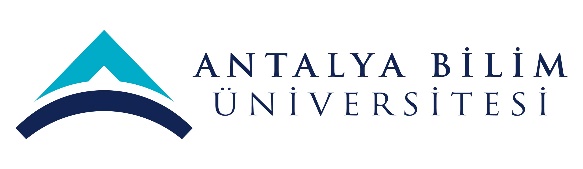 AKTS DERS TANITIM FORMUAKTS DERS TANITIM FORMUAKTS DERS TANITIM FORMUAKTS DERS TANITIM FORMUAKTS DERS TANITIM FORMUAKTS DERS TANITIM FORMUAKTS DERS TANITIM FORMUAKTS DERS TANITIM FORMUAKTS DERS TANITIM FORMUAKTS DERS TANITIM FORMUAKTS DERS TANITIM FORMUAKTS DERS TANITIM FORMUAKTS DERS TANITIM FORMUAKTS DERS TANITIM FORMUAKTS DERS TANITIM FORMUAKTS DERS TANITIM FORMUAKTS DERS TANITIM FORMUAKTS DERS TANITIM FORMUAKTS DERS TANITIM FORMUAKTS DERS TANITIM FORMUAKTS DERS TANITIM FORMUAKTS DERS TANITIM FORMUAKTS DERS TANITIM FORMUAKTS DERS TANITIM FORMUAKTS DERS TANITIM FORMUAKTS DERS TANITIM FORMUAKTS DERS TANITIM FORMUAKTS DERS TANITIM FORMU	I. BÖLÜM (Senato Onayı)	I. BÖLÜM (Senato Onayı)	I. BÖLÜM (Senato Onayı)	I. BÖLÜM (Senato Onayı)	I. BÖLÜM (Senato Onayı)	I. BÖLÜM (Senato Onayı)	I. BÖLÜM (Senato Onayı)	I. BÖLÜM (Senato Onayı)	I. BÖLÜM (Senato Onayı)	I. BÖLÜM (Senato Onayı)	I. BÖLÜM (Senato Onayı)	I. BÖLÜM (Senato Onayı)	I. BÖLÜM (Senato Onayı)	I. BÖLÜM (Senato Onayı)	I. BÖLÜM (Senato Onayı)	I. BÖLÜM (Senato Onayı)	I. BÖLÜM (Senato Onayı)	I. BÖLÜM (Senato Onayı)	I. BÖLÜM (Senato Onayı)	I. BÖLÜM (Senato Onayı)	I. BÖLÜM (Senato Onayı)	I. BÖLÜM (Senato Onayı)	I. BÖLÜM (Senato Onayı)	I. BÖLÜM (Senato Onayı)	I. BÖLÜM (Senato Onayı)	I. BÖLÜM (Senato Onayı)	I. BÖLÜM (Senato Onayı)	I. BÖLÜM (Senato Onayı)	I. BÖLÜM (Senato Onayı)Dersi Açan Fakülte /YOLisansüstü Eğitim EnstitüsüLisansüstü Eğitim EnstitüsüLisansüstü Eğitim EnstitüsüLisansüstü Eğitim EnstitüsüLisansüstü Eğitim EnstitüsüLisansüstü Eğitim EnstitüsüLisansüstü Eğitim EnstitüsüLisansüstü Eğitim EnstitüsüLisansüstü Eğitim EnstitüsüLisansüstü Eğitim EnstitüsüLisansüstü Eğitim EnstitüsüLisansüstü Eğitim EnstitüsüLisansüstü Eğitim EnstitüsüLisansüstü Eğitim EnstitüsüLisansüstü Eğitim EnstitüsüLisansüstü Eğitim EnstitüsüLisansüstü Eğitim EnstitüsüLisansüstü Eğitim EnstitüsüLisansüstü Eğitim EnstitüsüLisansüstü Eğitim EnstitüsüLisansüstü Eğitim EnstitüsüLisansüstü Eğitim EnstitüsüLisansüstü Eğitim EnstitüsüLisansüstü Eğitim EnstitüsüLisansüstü Eğitim EnstitüsüLisansüstü Eğitim EnstitüsüLisansüstü Eğitim EnstitüsüLisansüstü Eğitim EnstitüsüDersi Açan BölümKüresel Siyaset ve Uluslararası İlişkiler Tezsiz Yüksek Lisans ProgramıKüresel Siyaset ve Uluslararası İlişkiler Tezsiz Yüksek Lisans ProgramıKüresel Siyaset ve Uluslararası İlişkiler Tezsiz Yüksek Lisans ProgramıKüresel Siyaset ve Uluslararası İlişkiler Tezsiz Yüksek Lisans ProgramıKüresel Siyaset ve Uluslararası İlişkiler Tezsiz Yüksek Lisans ProgramıKüresel Siyaset ve Uluslararası İlişkiler Tezsiz Yüksek Lisans ProgramıKüresel Siyaset ve Uluslararası İlişkiler Tezsiz Yüksek Lisans ProgramıKüresel Siyaset ve Uluslararası İlişkiler Tezsiz Yüksek Lisans ProgramıKüresel Siyaset ve Uluslararası İlişkiler Tezsiz Yüksek Lisans ProgramıKüresel Siyaset ve Uluslararası İlişkiler Tezsiz Yüksek Lisans ProgramıKüresel Siyaset ve Uluslararası İlişkiler Tezsiz Yüksek Lisans ProgramıKüresel Siyaset ve Uluslararası İlişkiler Tezsiz Yüksek Lisans ProgramıKüresel Siyaset ve Uluslararası İlişkiler Tezsiz Yüksek Lisans ProgramıKüresel Siyaset ve Uluslararası İlişkiler Tezsiz Yüksek Lisans ProgramıKüresel Siyaset ve Uluslararası İlişkiler Tezsiz Yüksek Lisans ProgramıKüresel Siyaset ve Uluslararası İlişkiler Tezsiz Yüksek Lisans ProgramıKüresel Siyaset ve Uluslararası İlişkiler Tezsiz Yüksek Lisans ProgramıKüresel Siyaset ve Uluslararası İlişkiler Tezsiz Yüksek Lisans ProgramıKüresel Siyaset ve Uluslararası İlişkiler Tezsiz Yüksek Lisans ProgramıKüresel Siyaset ve Uluslararası İlişkiler Tezsiz Yüksek Lisans ProgramıKüresel Siyaset ve Uluslararası İlişkiler Tezsiz Yüksek Lisans ProgramıKüresel Siyaset ve Uluslararası İlişkiler Tezsiz Yüksek Lisans ProgramıKüresel Siyaset ve Uluslararası İlişkiler Tezsiz Yüksek Lisans ProgramıKüresel Siyaset ve Uluslararası İlişkiler Tezsiz Yüksek Lisans ProgramıKüresel Siyaset ve Uluslararası İlişkiler Tezsiz Yüksek Lisans ProgramıKüresel Siyaset ve Uluslararası İlişkiler Tezsiz Yüksek Lisans ProgramıKüresel Siyaset ve Uluslararası İlişkiler Tezsiz Yüksek Lisans ProgramıKüresel Siyaset ve Uluslararası İlişkiler Tezsiz Yüksek Lisans ProgramıDersi Alan Program (lar)Küresel Siyaset ve Uluslararası İlişkilerKüresel Siyaset ve Uluslararası İlişkilerKüresel Siyaset ve Uluslararası İlişkilerKüresel Siyaset ve Uluslararası İlişkilerKüresel Siyaset ve Uluslararası İlişkilerKüresel Siyaset ve Uluslararası İlişkilerKüresel Siyaset ve Uluslararası İlişkilerKüresel Siyaset ve Uluslararası İlişkilerKüresel Siyaset ve Uluslararası İlişkilerKüresel Siyaset ve Uluslararası İlişkilerKüresel Siyaset ve Uluslararası İlişkilerKüresel Siyaset ve Uluslararası İlişkilerKüresel Siyaset ve Uluslararası İlişkilerZorunluZorunluZorunluZorunluZorunluZorunluZorunluZorunluZorunluZorunluZorunluZorunluZorunluZorunluZorunluDersi Alan Program (lar)Dersi Alan Program (lar)Ders Kodu POLS 552POLS 552POLS 552POLS 552POLS 552POLS 552POLS 552POLS 552POLS 552POLS 552POLS 552POLS 552POLS 552POLS 552POLS 552POLS 552POLS 552POLS 552POLS 552POLS 552POLS 552POLS 552POLS 552POLS 552POLS 552POLS 552POLS 552POLS 552Ders AdıKüresel Siyasette Güncel SorunlarKüresel Siyasette Güncel SorunlarKüresel Siyasette Güncel SorunlarKüresel Siyasette Güncel SorunlarKüresel Siyasette Güncel SorunlarKüresel Siyasette Güncel SorunlarKüresel Siyasette Güncel SorunlarKüresel Siyasette Güncel SorunlarKüresel Siyasette Güncel SorunlarKüresel Siyasette Güncel SorunlarKüresel Siyasette Güncel SorunlarKüresel Siyasette Güncel SorunlarKüresel Siyasette Güncel SorunlarKüresel Siyasette Güncel SorunlarKüresel Siyasette Güncel SorunlarKüresel Siyasette Güncel SorunlarKüresel Siyasette Güncel SorunlarKüresel Siyasette Güncel SorunlarKüresel Siyasette Güncel SorunlarKüresel Siyasette Güncel SorunlarKüresel Siyasette Güncel SorunlarKüresel Siyasette Güncel SorunlarKüresel Siyasette Güncel SorunlarKüresel Siyasette Güncel SorunlarKüresel Siyasette Güncel SorunlarKüresel Siyasette Güncel SorunlarKüresel Siyasette Güncel SorunlarKüresel Siyasette Güncel SorunlarÖğretim dili TürkçeTürkçeTürkçeTürkçeTürkçeTürkçeTürkçeTürkçeTürkçeTürkçeTürkçeTürkçeTürkçeTürkçeTürkçeTürkçeTürkçeTürkçeTürkçeTürkçeTürkçeTürkçeTürkçeTürkçeTürkçeTürkçeTürkçeTürkçeDers TürüDersDersDersDersDersDersDersDersDersDersDersDersDersDersDersDersDersDersDersDersDersDersDersDersDersDersDersDersDers SeviyesiYüksek LisansYüksek LisansYüksek LisansYüksek LisansYüksek LisansYüksek LisansYüksek LisansYüksek LisansYüksek LisansYüksek LisansYüksek LisansYüksek LisansYüksek LisansYüksek LisansYüksek LisansYüksek LisansYüksek LisansYüksek LisansYüksek LisansYüksek LisansYüksek LisansYüksek LisansYüksek LisansYüksek LisansYüksek LisansYüksek LisansYüksek LisansYüksek LisansHaftalık Ders SaatiDers: 3Ders: 3Ders: 3Ders: 3Ders: 3Ders: 3Lab: Lab: Lab: Lab: UygulamaUygulamaUygulamaUygulamaUygulamaUygulamaUygulamaDiğer: Diğer: Diğer: Diğer: Diğer: Diğer: Diğer: Diğer: Diğer: Diğer: Diğer: AKTS Kredisi7,57,57,57,57,57,57,57,57,57,57,57,57,57,57,57,57,57,57,57,57,57,57,57,57,57,57,57,5Notlandırma TürüHarf NotuHarf NotuHarf NotuHarf NotuHarf NotuHarf NotuHarf NotuHarf NotuHarf NotuHarf NotuHarf NotuHarf NotuHarf NotuHarf NotuHarf NotuHarf NotuHarf NotuHarf NotuHarf NotuHarf NotuHarf NotuHarf NotuHarf NotuHarf NotuHarf NotuHarf NotuHarf NotuHarf NotuÖn koşul/larBulunmamaktadırBulunmamaktadırBulunmamaktadırBulunmamaktadırBulunmamaktadırBulunmamaktadırBulunmamaktadırBulunmamaktadırBulunmamaktadırBulunmamaktadırBulunmamaktadırBulunmamaktadırBulunmamaktadırBulunmamaktadırBulunmamaktadırBulunmamaktadırBulunmamaktadırBulunmamaktadırBulunmamaktadırBulunmamaktadırBulunmamaktadırBulunmamaktadırBulunmamaktadırBulunmamaktadırBulunmamaktadırBulunmamaktadırBulunmamaktadırBulunmamaktadırYan koşul/larBulunmamaktadırBulunmamaktadırBulunmamaktadırBulunmamaktadırBulunmamaktadırBulunmamaktadırBulunmamaktadırBulunmamaktadırBulunmamaktadırBulunmamaktadırBulunmamaktadırBulunmamaktadırBulunmamaktadırBulunmamaktadırBulunmamaktadırBulunmamaktadırBulunmamaktadırBulunmamaktadırBulunmamaktadırBulunmamaktadırBulunmamaktadırBulunmamaktadırBulunmamaktadırBulunmamaktadırBulunmamaktadırBulunmamaktadırBulunmamaktadırBulunmamaktadırKayıt KısıtlamasıBulunmamaktadırBulunmamaktadırBulunmamaktadırBulunmamaktadırBulunmamaktadırBulunmamaktadırBulunmamaktadırBulunmamaktadırBulunmamaktadırBulunmamaktadırBulunmamaktadırBulunmamaktadırBulunmamaktadırBulunmamaktadırBulunmamaktadırBulunmamaktadırBulunmamaktadırBulunmamaktadırBulunmamaktadırBulunmamaktadırBulunmamaktadırBulunmamaktadırBulunmamaktadırBulunmamaktadırBulunmamaktadırBulunmamaktadırBulunmamaktadırBulunmamaktadırDersin Amacı Dersin amacı öğrencilerin bilgi birikimlerini geliştirmek ve küresel siyasete yön veren aktörlerin dış politika ve güvenlik stratejilerini karşılaştırmalı olarak analiz etmektir.Dersin amacı öğrencilerin bilgi birikimlerini geliştirmek ve küresel siyasete yön veren aktörlerin dış politika ve güvenlik stratejilerini karşılaştırmalı olarak analiz etmektir.Dersin amacı öğrencilerin bilgi birikimlerini geliştirmek ve küresel siyasete yön veren aktörlerin dış politika ve güvenlik stratejilerini karşılaştırmalı olarak analiz etmektir.Dersin amacı öğrencilerin bilgi birikimlerini geliştirmek ve küresel siyasete yön veren aktörlerin dış politika ve güvenlik stratejilerini karşılaştırmalı olarak analiz etmektir.Dersin amacı öğrencilerin bilgi birikimlerini geliştirmek ve küresel siyasete yön veren aktörlerin dış politika ve güvenlik stratejilerini karşılaştırmalı olarak analiz etmektir.Dersin amacı öğrencilerin bilgi birikimlerini geliştirmek ve küresel siyasete yön veren aktörlerin dış politika ve güvenlik stratejilerini karşılaştırmalı olarak analiz etmektir.Dersin amacı öğrencilerin bilgi birikimlerini geliştirmek ve küresel siyasete yön veren aktörlerin dış politika ve güvenlik stratejilerini karşılaştırmalı olarak analiz etmektir.Dersin amacı öğrencilerin bilgi birikimlerini geliştirmek ve küresel siyasete yön veren aktörlerin dış politika ve güvenlik stratejilerini karşılaştırmalı olarak analiz etmektir.Dersin amacı öğrencilerin bilgi birikimlerini geliştirmek ve küresel siyasete yön veren aktörlerin dış politika ve güvenlik stratejilerini karşılaştırmalı olarak analiz etmektir.Dersin amacı öğrencilerin bilgi birikimlerini geliştirmek ve küresel siyasete yön veren aktörlerin dış politika ve güvenlik stratejilerini karşılaştırmalı olarak analiz etmektir.Dersin amacı öğrencilerin bilgi birikimlerini geliştirmek ve küresel siyasete yön veren aktörlerin dış politika ve güvenlik stratejilerini karşılaştırmalı olarak analiz etmektir.Dersin amacı öğrencilerin bilgi birikimlerini geliştirmek ve küresel siyasete yön veren aktörlerin dış politika ve güvenlik stratejilerini karşılaştırmalı olarak analiz etmektir.Dersin amacı öğrencilerin bilgi birikimlerini geliştirmek ve küresel siyasete yön veren aktörlerin dış politika ve güvenlik stratejilerini karşılaştırmalı olarak analiz etmektir.Dersin amacı öğrencilerin bilgi birikimlerini geliştirmek ve küresel siyasete yön veren aktörlerin dış politika ve güvenlik stratejilerini karşılaştırmalı olarak analiz etmektir.Dersin amacı öğrencilerin bilgi birikimlerini geliştirmek ve küresel siyasete yön veren aktörlerin dış politika ve güvenlik stratejilerini karşılaştırmalı olarak analiz etmektir.Dersin amacı öğrencilerin bilgi birikimlerini geliştirmek ve küresel siyasete yön veren aktörlerin dış politika ve güvenlik stratejilerini karşılaştırmalı olarak analiz etmektir.Dersin amacı öğrencilerin bilgi birikimlerini geliştirmek ve küresel siyasete yön veren aktörlerin dış politika ve güvenlik stratejilerini karşılaştırmalı olarak analiz etmektir.Dersin amacı öğrencilerin bilgi birikimlerini geliştirmek ve küresel siyasete yön veren aktörlerin dış politika ve güvenlik stratejilerini karşılaştırmalı olarak analiz etmektir.Dersin amacı öğrencilerin bilgi birikimlerini geliştirmek ve küresel siyasete yön veren aktörlerin dış politika ve güvenlik stratejilerini karşılaştırmalı olarak analiz etmektir.Dersin amacı öğrencilerin bilgi birikimlerini geliştirmek ve küresel siyasete yön veren aktörlerin dış politika ve güvenlik stratejilerini karşılaştırmalı olarak analiz etmektir.Dersin amacı öğrencilerin bilgi birikimlerini geliştirmek ve küresel siyasete yön veren aktörlerin dış politika ve güvenlik stratejilerini karşılaştırmalı olarak analiz etmektir.Dersin amacı öğrencilerin bilgi birikimlerini geliştirmek ve küresel siyasete yön veren aktörlerin dış politika ve güvenlik stratejilerini karşılaştırmalı olarak analiz etmektir.Dersin amacı öğrencilerin bilgi birikimlerini geliştirmek ve küresel siyasete yön veren aktörlerin dış politika ve güvenlik stratejilerini karşılaştırmalı olarak analiz etmektir.Dersin amacı öğrencilerin bilgi birikimlerini geliştirmek ve küresel siyasete yön veren aktörlerin dış politika ve güvenlik stratejilerini karşılaştırmalı olarak analiz etmektir.Dersin amacı öğrencilerin bilgi birikimlerini geliştirmek ve küresel siyasete yön veren aktörlerin dış politika ve güvenlik stratejilerini karşılaştırmalı olarak analiz etmektir.Dersin amacı öğrencilerin bilgi birikimlerini geliştirmek ve küresel siyasete yön veren aktörlerin dış politika ve güvenlik stratejilerini karşılaştırmalı olarak analiz etmektir.Dersin amacı öğrencilerin bilgi birikimlerini geliştirmek ve küresel siyasete yön veren aktörlerin dış politika ve güvenlik stratejilerini karşılaştırmalı olarak analiz etmektir.Dersin amacı öğrencilerin bilgi birikimlerini geliştirmek ve küresel siyasete yön veren aktörlerin dış politika ve güvenlik stratejilerini karşılaştırmalı olarak analiz etmektir.Ders İçeriği Bu derste küresel siyasette son yıllarda gündemde olan konular ve gelişmeler, kavramsal ve ampirik açılardan tartışılmaktadır.Bu derste küresel siyasette son yıllarda gündemde olan konular ve gelişmeler, kavramsal ve ampirik açılardan tartışılmaktadır.Bu derste küresel siyasette son yıllarda gündemde olan konular ve gelişmeler, kavramsal ve ampirik açılardan tartışılmaktadır.Bu derste küresel siyasette son yıllarda gündemde olan konular ve gelişmeler, kavramsal ve ampirik açılardan tartışılmaktadır.Bu derste küresel siyasette son yıllarda gündemde olan konular ve gelişmeler, kavramsal ve ampirik açılardan tartışılmaktadır.Bu derste küresel siyasette son yıllarda gündemde olan konular ve gelişmeler, kavramsal ve ampirik açılardan tartışılmaktadır.Bu derste küresel siyasette son yıllarda gündemde olan konular ve gelişmeler, kavramsal ve ampirik açılardan tartışılmaktadır.Bu derste küresel siyasette son yıllarda gündemde olan konular ve gelişmeler, kavramsal ve ampirik açılardan tartışılmaktadır.Bu derste küresel siyasette son yıllarda gündemde olan konular ve gelişmeler, kavramsal ve ampirik açılardan tartışılmaktadır.Bu derste küresel siyasette son yıllarda gündemde olan konular ve gelişmeler, kavramsal ve ampirik açılardan tartışılmaktadır.Bu derste küresel siyasette son yıllarda gündemde olan konular ve gelişmeler, kavramsal ve ampirik açılardan tartışılmaktadır.Bu derste küresel siyasette son yıllarda gündemde olan konular ve gelişmeler, kavramsal ve ampirik açılardan tartışılmaktadır.Bu derste küresel siyasette son yıllarda gündemde olan konular ve gelişmeler, kavramsal ve ampirik açılardan tartışılmaktadır.Bu derste küresel siyasette son yıllarda gündemde olan konular ve gelişmeler, kavramsal ve ampirik açılardan tartışılmaktadır.Bu derste küresel siyasette son yıllarda gündemde olan konular ve gelişmeler, kavramsal ve ampirik açılardan tartışılmaktadır.Bu derste küresel siyasette son yıllarda gündemde olan konular ve gelişmeler, kavramsal ve ampirik açılardan tartışılmaktadır.Bu derste küresel siyasette son yıllarda gündemde olan konular ve gelişmeler, kavramsal ve ampirik açılardan tartışılmaktadır.Bu derste küresel siyasette son yıllarda gündemde olan konular ve gelişmeler, kavramsal ve ampirik açılardan tartışılmaktadır.Bu derste küresel siyasette son yıllarda gündemde olan konular ve gelişmeler, kavramsal ve ampirik açılardan tartışılmaktadır.Bu derste küresel siyasette son yıllarda gündemde olan konular ve gelişmeler, kavramsal ve ampirik açılardan tartışılmaktadır.Bu derste küresel siyasette son yıllarda gündemde olan konular ve gelişmeler, kavramsal ve ampirik açılardan tartışılmaktadır.Bu derste küresel siyasette son yıllarda gündemde olan konular ve gelişmeler, kavramsal ve ampirik açılardan tartışılmaktadır.Bu derste küresel siyasette son yıllarda gündemde olan konular ve gelişmeler, kavramsal ve ampirik açılardan tartışılmaktadır.Bu derste küresel siyasette son yıllarda gündemde olan konular ve gelişmeler, kavramsal ve ampirik açılardan tartışılmaktadır.Bu derste küresel siyasette son yıllarda gündemde olan konular ve gelişmeler, kavramsal ve ampirik açılardan tartışılmaktadır.Bu derste küresel siyasette son yıllarda gündemde olan konular ve gelişmeler, kavramsal ve ampirik açılardan tartışılmaktadır.Bu derste küresel siyasette son yıllarda gündemde olan konular ve gelişmeler, kavramsal ve ampirik açılardan tartışılmaktadır.Bu derste küresel siyasette son yıllarda gündemde olan konular ve gelişmeler, kavramsal ve ampirik açılardan tartışılmaktadır.Öğrenim Çıktıları ÖÇ1ÖÇ1Küresel siyasetin temel dinamikleri hakkında bilgi sahibi olmaKüresel gelişmeler ve değişimler hakkında bilgi sahibi olmaKüresel siyasette geçmişte ve günümüzde yaşanan gelişmeler arasında ilişki kurmaKüresel ve yerel aktörlerin küresel gelişmelerdeki etkilerini ve rollerini analiz etmeKüresel siyaseti belirleyen siyasal, ekonomik, askeri ve sosyal etkenleri değerlendirmeKüresel siyasetin temel dinamikleri hakkında bilgi sahibi olmaKüresel gelişmeler ve değişimler hakkında bilgi sahibi olmaKüresel siyasette geçmişte ve günümüzde yaşanan gelişmeler arasında ilişki kurmaKüresel ve yerel aktörlerin küresel gelişmelerdeki etkilerini ve rollerini analiz etmeKüresel siyaseti belirleyen siyasal, ekonomik, askeri ve sosyal etkenleri değerlendirmeKüresel siyasetin temel dinamikleri hakkında bilgi sahibi olmaKüresel gelişmeler ve değişimler hakkında bilgi sahibi olmaKüresel siyasette geçmişte ve günümüzde yaşanan gelişmeler arasında ilişki kurmaKüresel ve yerel aktörlerin küresel gelişmelerdeki etkilerini ve rollerini analiz etmeKüresel siyaseti belirleyen siyasal, ekonomik, askeri ve sosyal etkenleri değerlendirmeKüresel siyasetin temel dinamikleri hakkında bilgi sahibi olmaKüresel gelişmeler ve değişimler hakkında bilgi sahibi olmaKüresel siyasette geçmişte ve günümüzde yaşanan gelişmeler arasında ilişki kurmaKüresel ve yerel aktörlerin küresel gelişmelerdeki etkilerini ve rollerini analiz etmeKüresel siyaseti belirleyen siyasal, ekonomik, askeri ve sosyal etkenleri değerlendirmeKüresel siyasetin temel dinamikleri hakkında bilgi sahibi olmaKüresel gelişmeler ve değişimler hakkında bilgi sahibi olmaKüresel siyasette geçmişte ve günümüzde yaşanan gelişmeler arasında ilişki kurmaKüresel ve yerel aktörlerin küresel gelişmelerdeki etkilerini ve rollerini analiz etmeKüresel siyaseti belirleyen siyasal, ekonomik, askeri ve sosyal etkenleri değerlendirmeKüresel siyasetin temel dinamikleri hakkında bilgi sahibi olmaKüresel gelişmeler ve değişimler hakkında bilgi sahibi olmaKüresel siyasette geçmişte ve günümüzde yaşanan gelişmeler arasında ilişki kurmaKüresel ve yerel aktörlerin küresel gelişmelerdeki etkilerini ve rollerini analiz etmeKüresel siyaseti belirleyen siyasal, ekonomik, askeri ve sosyal etkenleri değerlendirmeKüresel siyasetin temel dinamikleri hakkında bilgi sahibi olmaKüresel gelişmeler ve değişimler hakkında bilgi sahibi olmaKüresel siyasette geçmişte ve günümüzde yaşanan gelişmeler arasında ilişki kurmaKüresel ve yerel aktörlerin küresel gelişmelerdeki etkilerini ve rollerini analiz etmeKüresel siyaseti belirleyen siyasal, ekonomik, askeri ve sosyal etkenleri değerlendirmeKüresel siyasetin temel dinamikleri hakkında bilgi sahibi olmaKüresel gelişmeler ve değişimler hakkında bilgi sahibi olmaKüresel siyasette geçmişte ve günümüzde yaşanan gelişmeler arasında ilişki kurmaKüresel ve yerel aktörlerin küresel gelişmelerdeki etkilerini ve rollerini analiz etmeKüresel siyaseti belirleyen siyasal, ekonomik, askeri ve sosyal etkenleri değerlendirmeKüresel siyasetin temel dinamikleri hakkında bilgi sahibi olmaKüresel gelişmeler ve değişimler hakkında bilgi sahibi olmaKüresel siyasette geçmişte ve günümüzde yaşanan gelişmeler arasında ilişki kurmaKüresel ve yerel aktörlerin küresel gelişmelerdeki etkilerini ve rollerini analiz etmeKüresel siyaseti belirleyen siyasal, ekonomik, askeri ve sosyal etkenleri değerlendirmeKüresel siyasetin temel dinamikleri hakkında bilgi sahibi olmaKüresel gelişmeler ve değişimler hakkında bilgi sahibi olmaKüresel siyasette geçmişte ve günümüzde yaşanan gelişmeler arasında ilişki kurmaKüresel ve yerel aktörlerin küresel gelişmelerdeki etkilerini ve rollerini analiz etmeKüresel siyaseti belirleyen siyasal, ekonomik, askeri ve sosyal etkenleri değerlendirmeKüresel siyasetin temel dinamikleri hakkında bilgi sahibi olmaKüresel gelişmeler ve değişimler hakkında bilgi sahibi olmaKüresel siyasette geçmişte ve günümüzde yaşanan gelişmeler arasında ilişki kurmaKüresel ve yerel aktörlerin küresel gelişmelerdeki etkilerini ve rollerini analiz etmeKüresel siyaseti belirleyen siyasal, ekonomik, askeri ve sosyal etkenleri değerlendirmeKüresel siyasetin temel dinamikleri hakkında bilgi sahibi olmaKüresel gelişmeler ve değişimler hakkında bilgi sahibi olmaKüresel siyasette geçmişte ve günümüzde yaşanan gelişmeler arasında ilişki kurmaKüresel ve yerel aktörlerin küresel gelişmelerdeki etkilerini ve rollerini analiz etmeKüresel siyaseti belirleyen siyasal, ekonomik, askeri ve sosyal etkenleri değerlendirmeKüresel siyasetin temel dinamikleri hakkında bilgi sahibi olmaKüresel gelişmeler ve değişimler hakkında bilgi sahibi olmaKüresel siyasette geçmişte ve günümüzde yaşanan gelişmeler arasında ilişki kurmaKüresel ve yerel aktörlerin küresel gelişmelerdeki etkilerini ve rollerini analiz etmeKüresel siyaseti belirleyen siyasal, ekonomik, askeri ve sosyal etkenleri değerlendirmeKüresel siyasetin temel dinamikleri hakkında bilgi sahibi olmaKüresel gelişmeler ve değişimler hakkında bilgi sahibi olmaKüresel siyasette geçmişte ve günümüzde yaşanan gelişmeler arasında ilişki kurmaKüresel ve yerel aktörlerin küresel gelişmelerdeki etkilerini ve rollerini analiz etmeKüresel siyaseti belirleyen siyasal, ekonomik, askeri ve sosyal etkenleri değerlendirmeKüresel siyasetin temel dinamikleri hakkında bilgi sahibi olmaKüresel gelişmeler ve değişimler hakkında bilgi sahibi olmaKüresel siyasette geçmişte ve günümüzde yaşanan gelişmeler arasında ilişki kurmaKüresel ve yerel aktörlerin küresel gelişmelerdeki etkilerini ve rollerini analiz etmeKüresel siyaseti belirleyen siyasal, ekonomik, askeri ve sosyal etkenleri değerlendirmeKüresel siyasetin temel dinamikleri hakkında bilgi sahibi olmaKüresel gelişmeler ve değişimler hakkında bilgi sahibi olmaKüresel siyasette geçmişte ve günümüzde yaşanan gelişmeler arasında ilişki kurmaKüresel ve yerel aktörlerin küresel gelişmelerdeki etkilerini ve rollerini analiz etmeKüresel siyaseti belirleyen siyasal, ekonomik, askeri ve sosyal etkenleri değerlendirmeKüresel siyasetin temel dinamikleri hakkında bilgi sahibi olmaKüresel gelişmeler ve değişimler hakkında bilgi sahibi olmaKüresel siyasette geçmişte ve günümüzde yaşanan gelişmeler arasında ilişki kurmaKüresel ve yerel aktörlerin küresel gelişmelerdeki etkilerini ve rollerini analiz etmeKüresel siyaseti belirleyen siyasal, ekonomik, askeri ve sosyal etkenleri değerlendirmeKüresel siyasetin temel dinamikleri hakkında bilgi sahibi olmaKüresel gelişmeler ve değişimler hakkında bilgi sahibi olmaKüresel siyasette geçmişte ve günümüzde yaşanan gelişmeler arasında ilişki kurmaKüresel ve yerel aktörlerin küresel gelişmelerdeki etkilerini ve rollerini analiz etmeKüresel siyaseti belirleyen siyasal, ekonomik, askeri ve sosyal etkenleri değerlendirmeKüresel siyasetin temel dinamikleri hakkında bilgi sahibi olmaKüresel gelişmeler ve değişimler hakkında bilgi sahibi olmaKüresel siyasette geçmişte ve günümüzde yaşanan gelişmeler arasında ilişki kurmaKüresel ve yerel aktörlerin küresel gelişmelerdeki etkilerini ve rollerini analiz etmeKüresel siyaseti belirleyen siyasal, ekonomik, askeri ve sosyal etkenleri değerlendirmeKüresel siyasetin temel dinamikleri hakkında bilgi sahibi olmaKüresel gelişmeler ve değişimler hakkında bilgi sahibi olmaKüresel siyasette geçmişte ve günümüzde yaşanan gelişmeler arasında ilişki kurmaKüresel ve yerel aktörlerin küresel gelişmelerdeki etkilerini ve rollerini analiz etmeKüresel siyaseti belirleyen siyasal, ekonomik, askeri ve sosyal etkenleri değerlendirmeKüresel siyasetin temel dinamikleri hakkında bilgi sahibi olmaKüresel gelişmeler ve değişimler hakkında bilgi sahibi olmaKüresel siyasette geçmişte ve günümüzde yaşanan gelişmeler arasında ilişki kurmaKüresel ve yerel aktörlerin küresel gelişmelerdeki etkilerini ve rollerini analiz etmeKüresel siyaseti belirleyen siyasal, ekonomik, askeri ve sosyal etkenleri değerlendirmeKüresel siyasetin temel dinamikleri hakkında bilgi sahibi olmaKüresel gelişmeler ve değişimler hakkında bilgi sahibi olmaKüresel siyasette geçmişte ve günümüzde yaşanan gelişmeler arasında ilişki kurmaKüresel ve yerel aktörlerin küresel gelişmelerdeki etkilerini ve rollerini analiz etmeKüresel siyaseti belirleyen siyasal, ekonomik, askeri ve sosyal etkenleri değerlendirmeKüresel siyasetin temel dinamikleri hakkında bilgi sahibi olmaKüresel gelişmeler ve değişimler hakkında bilgi sahibi olmaKüresel siyasette geçmişte ve günümüzde yaşanan gelişmeler arasında ilişki kurmaKüresel ve yerel aktörlerin küresel gelişmelerdeki etkilerini ve rollerini analiz etmeKüresel siyaseti belirleyen siyasal, ekonomik, askeri ve sosyal etkenleri değerlendirmeKüresel siyasetin temel dinamikleri hakkında bilgi sahibi olmaKüresel gelişmeler ve değişimler hakkında bilgi sahibi olmaKüresel siyasette geçmişte ve günümüzde yaşanan gelişmeler arasında ilişki kurmaKüresel ve yerel aktörlerin küresel gelişmelerdeki etkilerini ve rollerini analiz etmeKüresel siyaseti belirleyen siyasal, ekonomik, askeri ve sosyal etkenleri değerlendirmeKüresel siyasetin temel dinamikleri hakkında bilgi sahibi olmaKüresel gelişmeler ve değişimler hakkında bilgi sahibi olmaKüresel siyasette geçmişte ve günümüzde yaşanan gelişmeler arasında ilişki kurmaKüresel ve yerel aktörlerin küresel gelişmelerdeki etkilerini ve rollerini analiz etmeKüresel siyaseti belirleyen siyasal, ekonomik, askeri ve sosyal etkenleri değerlendirmeKüresel siyasetin temel dinamikleri hakkında bilgi sahibi olmaKüresel gelişmeler ve değişimler hakkında bilgi sahibi olmaKüresel siyasette geçmişte ve günümüzde yaşanan gelişmeler arasında ilişki kurmaKüresel ve yerel aktörlerin küresel gelişmelerdeki etkilerini ve rollerini analiz etmeKüresel siyaseti belirleyen siyasal, ekonomik, askeri ve sosyal etkenleri değerlendirmeÖğrenim Çıktıları ÖÇ2ÖÇ2Küresel siyasetin temel dinamikleri hakkında bilgi sahibi olmaKüresel gelişmeler ve değişimler hakkında bilgi sahibi olmaKüresel siyasette geçmişte ve günümüzde yaşanan gelişmeler arasında ilişki kurmaKüresel ve yerel aktörlerin küresel gelişmelerdeki etkilerini ve rollerini analiz etmeKüresel siyaseti belirleyen siyasal, ekonomik, askeri ve sosyal etkenleri değerlendirmeKüresel siyasetin temel dinamikleri hakkında bilgi sahibi olmaKüresel gelişmeler ve değişimler hakkında bilgi sahibi olmaKüresel siyasette geçmişte ve günümüzde yaşanan gelişmeler arasında ilişki kurmaKüresel ve yerel aktörlerin küresel gelişmelerdeki etkilerini ve rollerini analiz etmeKüresel siyaseti belirleyen siyasal, ekonomik, askeri ve sosyal etkenleri değerlendirmeKüresel siyasetin temel dinamikleri hakkında bilgi sahibi olmaKüresel gelişmeler ve değişimler hakkında bilgi sahibi olmaKüresel siyasette geçmişte ve günümüzde yaşanan gelişmeler arasında ilişki kurmaKüresel ve yerel aktörlerin küresel gelişmelerdeki etkilerini ve rollerini analiz etmeKüresel siyaseti belirleyen siyasal, ekonomik, askeri ve sosyal etkenleri değerlendirmeKüresel siyasetin temel dinamikleri hakkında bilgi sahibi olmaKüresel gelişmeler ve değişimler hakkında bilgi sahibi olmaKüresel siyasette geçmişte ve günümüzde yaşanan gelişmeler arasında ilişki kurmaKüresel ve yerel aktörlerin küresel gelişmelerdeki etkilerini ve rollerini analiz etmeKüresel siyaseti belirleyen siyasal, ekonomik, askeri ve sosyal etkenleri değerlendirmeKüresel siyasetin temel dinamikleri hakkında bilgi sahibi olmaKüresel gelişmeler ve değişimler hakkında bilgi sahibi olmaKüresel siyasette geçmişte ve günümüzde yaşanan gelişmeler arasında ilişki kurmaKüresel ve yerel aktörlerin küresel gelişmelerdeki etkilerini ve rollerini analiz etmeKüresel siyaseti belirleyen siyasal, ekonomik, askeri ve sosyal etkenleri değerlendirmeKüresel siyasetin temel dinamikleri hakkında bilgi sahibi olmaKüresel gelişmeler ve değişimler hakkında bilgi sahibi olmaKüresel siyasette geçmişte ve günümüzde yaşanan gelişmeler arasında ilişki kurmaKüresel ve yerel aktörlerin küresel gelişmelerdeki etkilerini ve rollerini analiz etmeKüresel siyaseti belirleyen siyasal, ekonomik, askeri ve sosyal etkenleri değerlendirmeKüresel siyasetin temel dinamikleri hakkında bilgi sahibi olmaKüresel gelişmeler ve değişimler hakkında bilgi sahibi olmaKüresel siyasette geçmişte ve günümüzde yaşanan gelişmeler arasında ilişki kurmaKüresel ve yerel aktörlerin küresel gelişmelerdeki etkilerini ve rollerini analiz etmeKüresel siyaseti belirleyen siyasal, ekonomik, askeri ve sosyal etkenleri değerlendirmeKüresel siyasetin temel dinamikleri hakkında bilgi sahibi olmaKüresel gelişmeler ve değişimler hakkında bilgi sahibi olmaKüresel siyasette geçmişte ve günümüzde yaşanan gelişmeler arasında ilişki kurmaKüresel ve yerel aktörlerin küresel gelişmelerdeki etkilerini ve rollerini analiz etmeKüresel siyaseti belirleyen siyasal, ekonomik, askeri ve sosyal etkenleri değerlendirmeKüresel siyasetin temel dinamikleri hakkında bilgi sahibi olmaKüresel gelişmeler ve değişimler hakkında bilgi sahibi olmaKüresel siyasette geçmişte ve günümüzde yaşanan gelişmeler arasında ilişki kurmaKüresel ve yerel aktörlerin küresel gelişmelerdeki etkilerini ve rollerini analiz etmeKüresel siyaseti belirleyen siyasal, ekonomik, askeri ve sosyal etkenleri değerlendirmeKüresel siyasetin temel dinamikleri hakkında bilgi sahibi olmaKüresel gelişmeler ve değişimler hakkında bilgi sahibi olmaKüresel siyasette geçmişte ve günümüzde yaşanan gelişmeler arasında ilişki kurmaKüresel ve yerel aktörlerin küresel gelişmelerdeki etkilerini ve rollerini analiz etmeKüresel siyaseti belirleyen siyasal, ekonomik, askeri ve sosyal etkenleri değerlendirmeKüresel siyasetin temel dinamikleri hakkında bilgi sahibi olmaKüresel gelişmeler ve değişimler hakkında bilgi sahibi olmaKüresel siyasette geçmişte ve günümüzde yaşanan gelişmeler arasında ilişki kurmaKüresel ve yerel aktörlerin küresel gelişmelerdeki etkilerini ve rollerini analiz etmeKüresel siyaseti belirleyen siyasal, ekonomik, askeri ve sosyal etkenleri değerlendirmeKüresel siyasetin temel dinamikleri hakkında bilgi sahibi olmaKüresel gelişmeler ve değişimler hakkında bilgi sahibi olmaKüresel siyasette geçmişte ve günümüzde yaşanan gelişmeler arasında ilişki kurmaKüresel ve yerel aktörlerin küresel gelişmelerdeki etkilerini ve rollerini analiz etmeKüresel siyaseti belirleyen siyasal, ekonomik, askeri ve sosyal etkenleri değerlendirmeKüresel siyasetin temel dinamikleri hakkında bilgi sahibi olmaKüresel gelişmeler ve değişimler hakkında bilgi sahibi olmaKüresel siyasette geçmişte ve günümüzde yaşanan gelişmeler arasında ilişki kurmaKüresel ve yerel aktörlerin küresel gelişmelerdeki etkilerini ve rollerini analiz etmeKüresel siyaseti belirleyen siyasal, ekonomik, askeri ve sosyal etkenleri değerlendirmeKüresel siyasetin temel dinamikleri hakkında bilgi sahibi olmaKüresel gelişmeler ve değişimler hakkında bilgi sahibi olmaKüresel siyasette geçmişte ve günümüzde yaşanan gelişmeler arasında ilişki kurmaKüresel ve yerel aktörlerin küresel gelişmelerdeki etkilerini ve rollerini analiz etmeKüresel siyaseti belirleyen siyasal, ekonomik, askeri ve sosyal etkenleri değerlendirmeKüresel siyasetin temel dinamikleri hakkında bilgi sahibi olmaKüresel gelişmeler ve değişimler hakkında bilgi sahibi olmaKüresel siyasette geçmişte ve günümüzde yaşanan gelişmeler arasında ilişki kurmaKüresel ve yerel aktörlerin küresel gelişmelerdeki etkilerini ve rollerini analiz etmeKüresel siyaseti belirleyen siyasal, ekonomik, askeri ve sosyal etkenleri değerlendirmeKüresel siyasetin temel dinamikleri hakkında bilgi sahibi olmaKüresel gelişmeler ve değişimler hakkında bilgi sahibi olmaKüresel siyasette geçmişte ve günümüzde yaşanan gelişmeler arasında ilişki kurmaKüresel ve yerel aktörlerin küresel gelişmelerdeki etkilerini ve rollerini analiz etmeKüresel siyaseti belirleyen siyasal, ekonomik, askeri ve sosyal etkenleri değerlendirmeKüresel siyasetin temel dinamikleri hakkında bilgi sahibi olmaKüresel gelişmeler ve değişimler hakkında bilgi sahibi olmaKüresel siyasette geçmişte ve günümüzde yaşanan gelişmeler arasında ilişki kurmaKüresel ve yerel aktörlerin küresel gelişmelerdeki etkilerini ve rollerini analiz etmeKüresel siyaseti belirleyen siyasal, ekonomik, askeri ve sosyal etkenleri değerlendirmeKüresel siyasetin temel dinamikleri hakkında bilgi sahibi olmaKüresel gelişmeler ve değişimler hakkında bilgi sahibi olmaKüresel siyasette geçmişte ve günümüzde yaşanan gelişmeler arasında ilişki kurmaKüresel ve yerel aktörlerin küresel gelişmelerdeki etkilerini ve rollerini analiz etmeKüresel siyaseti belirleyen siyasal, ekonomik, askeri ve sosyal etkenleri değerlendirmeKüresel siyasetin temel dinamikleri hakkında bilgi sahibi olmaKüresel gelişmeler ve değişimler hakkında bilgi sahibi olmaKüresel siyasette geçmişte ve günümüzde yaşanan gelişmeler arasında ilişki kurmaKüresel ve yerel aktörlerin küresel gelişmelerdeki etkilerini ve rollerini analiz etmeKüresel siyaseti belirleyen siyasal, ekonomik, askeri ve sosyal etkenleri değerlendirmeKüresel siyasetin temel dinamikleri hakkında bilgi sahibi olmaKüresel gelişmeler ve değişimler hakkında bilgi sahibi olmaKüresel siyasette geçmişte ve günümüzde yaşanan gelişmeler arasında ilişki kurmaKüresel ve yerel aktörlerin küresel gelişmelerdeki etkilerini ve rollerini analiz etmeKüresel siyaseti belirleyen siyasal, ekonomik, askeri ve sosyal etkenleri değerlendirmeKüresel siyasetin temel dinamikleri hakkında bilgi sahibi olmaKüresel gelişmeler ve değişimler hakkında bilgi sahibi olmaKüresel siyasette geçmişte ve günümüzde yaşanan gelişmeler arasında ilişki kurmaKüresel ve yerel aktörlerin küresel gelişmelerdeki etkilerini ve rollerini analiz etmeKüresel siyaseti belirleyen siyasal, ekonomik, askeri ve sosyal etkenleri değerlendirmeKüresel siyasetin temel dinamikleri hakkında bilgi sahibi olmaKüresel gelişmeler ve değişimler hakkında bilgi sahibi olmaKüresel siyasette geçmişte ve günümüzde yaşanan gelişmeler arasında ilişki kurmaKüresel ve yerel aktörlerin küresel gelişmelerdeki etkilerini ve rollerini analiz etmeKüresel siyaseti belirleyen siyasal, ekonomik, askeri ve sosyal etkenleri değerlendirmeKüresel siyasetin temel dinamikleri hakkında bilgi sahibi olmaKüresel gelişmeler ve değişimler hakkında bilgi sahibi olmaKüresel siyasette geçmişte ve günümüzde yaşanan gelişmeler arasında ilişki kurmaKüresel ve yerel aktörlerin küresel gelişmelerdeki etkilerini ve rollerini analiz etmeKüresel siyaseti belirleyen siyasal, ekonomik, askeri ve sosyal etkenleri değerlendirmeKüresel siyasetin temel dinamikleri hakkında bilgi sahibi olmaKüresel gelişmeler ve değişimler hakkında bilgi sahibi olmaKüresel siyasette geçmişte ve günümüzde yaşanan gelişmeler arasında ilişki kurmaKüresel ve yerel aktörlerin küresel gelişmelerdeki etkilerini ve rollerini analiz etmeKüresel siyaseti belirleyen siyasal, ekonomik, askeri ve sosyal etkenleri değerlendirmeKüresel siyasetin temel dinamikleri hakkında bilgi sahibi olmaKüresel gelişmeler ve değişimler hakkında bilgi sahibi olmaKüresel siyasette geçmişte ve günümüzde yaşanan gelişmeler arasında ilişki kurmaKüresel ve yerel aktörlerin küresel gelişmelerdeki etkilerini ve rollerini analiz etmeKüresel siyaseti belirleyen siyasal, ekonomik, askeri ve sosyal etkenleri değerlendirmeKüresel siyasetin temel dinamikleri hakkında bilgi sahibi olmaKüresel gelişmeler ve değişimler hakkında bilgi sahibi olmaKüresel siyasette geçmişte ve günümüzde yaşanan gelişmeler arasında ilişki kurmaKüresel ve yerel aktörlerin küresel gelişmelerdeki etkilerini ve rollerini analiz etmeKüresel siyaseti belirleyen siyasal, ekonomik, askeri ve sosyal etkenleri değerlendirmeÖğrenim Çıktıları ÖÇ3ÖÇ3Küresel siyasetin temel dinamikleri hakkında bilgi sahibi olmaKüresel gelişmeler ve değişimler hakkında bilgi sahibi olmaKüresel siyasette geçmişte ve günümüzde yaşanan gelişmeler arasında ilişki kurmaKüresel ve yerel aktörlerin küresel gelişmelerdeki etkilerini ve rollerini analiz etmeKüresel siyaseti belirleyen siyasal, ekonomik, askeri ve sosyal etkenleri değerlendirmeKüresel siyasetin temel dinamikleri hakkında bilgi sahibi olmaKüresel gelişmeler ve değişimler hakkında bilgi sahibi olmaKüresel siyasette geçmişte ve günümüzde yaşanan gelişmeler arasında ilişki kurmaKüresel ve yerel aktörlerin küresel gelişmelerdeki etkilerini ve rollerini analiz etmeKüresel siyaseti belirleyen siyasal, ekonomik, askeri ve sosyal etkenleri değerlendirmeKüresel siyasetin temel dinamikleri hakkında bilgi sahibi olmaKüresel gelişmeler ve değişimler hakkında bilgi sahibi olmaKüresel siyasette geçmişte ve günümüzde yaşanan gelişmeler arasında ilişki kurmaKüresel ve yerel aktörlerin küresel gelişmelerdeki etkilerini ve rollerini analiz etmeKüresel siyaseti belirleyen siyasal, ekonomik, askeri ve sosyal etkenleri değerlendirmeKüresel siyasetin temel dinamikleri hakkında bilgi sahibi olmaKüresel gelişmeler ve değişimler hakkında bilgi sahibi olmaKüresel siyasette geçmişte ve günümüzde yaşanan gelişmeler arasında ilişki kurmaKüresel ve yerel aktörlerin küresel gelişmelerdeki etkilerini ve rollerini analiz etmeKüresel siyaseti belirleyen siyasal, ekonomik, askeri ve sosyal etkenleri değerlendirmeKüresel siyasetin temel dinamikleri hakkında bilgi sahibi olmaKüresel gelişmeler ve değişimler hakkında bilgi sahibi olmaKüresel siyasette geçmişte ve günümüzde yaşanan gelişmeler arasında ilişki kurmaKüresel ve yerel aktörlerin küresel gelişmelerdeki etkilerini ve rollerini analiz etmeKüresel siyaseti belirleyen siyasal, ekonomik, askeri ve sosyal etkenleri değerlendirmeKüresel siyasetin temel dinamikleri hakkında bilgi sahibi olmaKüresel gelişmeler ve değişimler hakkında bilgi sahibi olmaKüresel siyasette geçmişte ve günümüzde yaşanan gelişmeler arasında ilişki kurmaKüresel ve yerel aktörlerin küresel gelişmelerdeki etkilerini ve rollerini analiz etmeKüresel siyaseti belirleyen siyasal, ekonomik, askeri ve sosyal etkenleri değerlendirmeKüresel siyasetin temel dinamikleri hakkında bilgi sahibi olmaKüresel gelişmeler ve değişimler hakkında bilgi sahibi olmaKüresel siyasette geçmişte ve günümüzde yaşanan gelişmeler arasında ilişki kurmaKüresel ve yerel aktörlerin küresel gelişmelerdeki etkilerini ve rollerini analiz etmeKüresel siyaseti belirleyen siyasal, ekonomik, askeri ve sosyal etkenleri değerlendirmeKüresel siyasetin temel dinamikleri hakkında bilgi sahibi olmaKüresel gelişmeler ve değişimler hakkında bilgi sahibi olmaKüresel siyasette geçmişte ve günümüzde yaşanan gelişmeler arasında ilişki kurmaKüresel ve yerel aktörlerin küresel gelişmelerdeki etkilerini ve rollerini analiz etmeKüresel siyaseti belirleyen siyasal, ekonomik, askeri ve sosyal etkenleri değerlendirmeKüresel siyasetin temel dinamikleri hakkında bilgi sahibi olmaKüresel gelişmeler ve değişimler hakkında bilgi sahibi olmaKüresel siyasette geçmişte ve günümüzde yaşanan gelişmeler arasında ilişki kurmaKüresel ve yerel aktörlerin küresel gelişmelerdeki etkilerini ve rollerini analiz etmeKüresel siyaseti belirleyen siyasal, ekonomik, askeri ve sosyal etkenleri değerlendirmeKüresel siyasetin temel dinamikleri hakkında bilgi sahibi olmaKüresel gelişmeler ve değişimler hakkında bilgi sahibi olmaKüresel siyasette geçmişte ve günümüzde yaşanan gelişmeler arasında ilişki kurmaKüresel ve yerel aktörlerin küresel gelişmelerdeki etkilerini ve rollerini analiz etmeKüresel siyaseti belirleyen siyasal, ekonomik, askeri ve sosyal etkenleri değerlendirmeKüresel siyasetin temel dinamikleri hakkında bilgi sahibi olmaKüresel gelişmeler ve değişimler hakkında bilgi sahibi olmaKüresel siyasette geçmişte ve günümüzde yaşanan gelişmeler arasında ilişki kurmaKüresel ve yerel aktörlerin küresel gelişmelerdeki etkilerini ve rollerini analiz etmeKüresel siyaseti belirleyen siyasal, ekonomik, askeri ve sosyal etkenleri değerlendirmeKüresel siyasetin temel dinamikleri hakkında bilgi sahibi olmaKüresel gelişmeler ve değişimler hakkında bilgi sahibi olmaKüresel siyasette geçmişte ve günümüzde yaşanan gelişmeler arasında ilişki kurmaKüresel ve yerel aktörlerin küresel gelişmelerdeki etkilerini ve rollerini analiz etmeKüresel siyaseti belirleyen siyasal, ekonomik, askeri ve sosyal etkenleri değerlendirmeKüresel siyasetin temel dinamikleri hakkında bilgi sahibi olmaKüresel gelişmeler ve değişimler hakkında bilgi sahibi olmaKüresel siyasette geçmişte ve günümüzde yaşanan gelişmeler arasında ilişki kurmaKüresel ve yerel aktörlerin küresel gelişmelerdeki etkilerini ve rollerini analiz etmeKüresel siyaseti belirleyen siyasal, ekonomik, askeri ve sosyal etkenleri değerlendirmeKüresel siyasetin temel dinamikleri hakkında bilgi sahibi olmaKüresel gelişmeler ve değişimler hakkında bilgi sahibi olmaKüresel siyasette geçmişte ve günümüzde yaşanan gelişmeler arasında ilişki kurmaKüresel ve yerel aktörlerin küresel gelişmelerdeki etkilerini ve rollerini analiz etmeKüresel siyaseti belirleyen siyasal, ekonomik, askeri ve sosyal etkenleri değerlendirmeKüresel siyasetin temel dinamikleri hakkında bilgi sahibi olmaKüresel gelişmeler ve değişimler hakkında bilgi sahibi olmaKüresel siyasette geçmişte ve günümüzde yaşanan gelişmeler arasında ilişki kurmaKüresel ve yerel aktörlerin küresel gelişmelerdeki etkilerini ve rollerini analiz etmeKüresel siyaseti belirleyen siyasal, ekonomik, askeri ve sosyal etkenleri değerlendirmeKüresel siyasetin temel dinamikleri hakkında bilgi sahibi olmaKüresel gelişmeler ve değişimler hakkında bilgi sahibi olmaKüresel siyasette geçmişte ve günümüzde yaşanan gelişmeler arasında ilişki kurmaKüresel ve yerel aktörlerin küresel gelişmelerdeki etkilerini ve rollerini analiz etmeKüresel siyaseti belirleyen siyasal, ekonomik, askeri ve sosyal etkenleri değerlendirmeKüresel siyasetin temel dinamikleri hakkında bilgi sahibi olmaKüresel gelişmeler ve değişimler hakkında bilgi sahibi olmaKüresel siyasette geçmişte ve günümüzde yaşanan gelişmeler arasında ilişki kurmaKüresel ve yerel aktörlerin küresel gelişmelerdeki etkilerini ve rollerini analiz etmeKüresel siyaseti belirleyen siyasal, ekonomik, askeri ve sosyal etkenleri değerlendirmeKüresel siyasetin temel dinamikleri hakkında bilgi sahibi olmaKüresel gelişmeler ve değişimler hakkında bilgi sahibi olmaKüresel siyasette geçmişte ve günümüzde yaşanan gelişmeler arasında ilişki kurmaKüresel ve yerel aktörlerin küresel gelişmelerdeki etkilerini ve rollerini analiz etmeKüresel siyaseti belirleyen siyasal, ekonomik, askeri ve sosyal etkenleri değerlendirmeKüresel siyasetin temel dinamikleri hakkında bilgi sahibi olmaKüresel gelişmeler ve değişimler hakkında bilgi sahibi olmaKüresel siyasette geçmişte ve günümüzde yaşanan gelişmeler arasında ilişki kurmaKüresel ve yerel aktörlerin küresel gelişmelerdeki etkilerini ve rollerini analiz etmeKüresel siyaseti belirleyen siyasal, ekonomik, askeri ve sosyal etkenleri değerlendirmeKüresel siyasetin temel dinamikleri hakkında bilgi sahibi olmaKüresel gelişmeler ve değişimler hakkında bilgi sahibi olmaKüresel siyasette geçmişte ve günümüzde yaşanan gelişmeler arasında ilişki kurmaKüresel ve yerel aktörlerin küresel gelişmelerdeki etkilerini ve rollerini analiz etmeKüresel siyaseti belirleyen siyasal, ekonomik, askeri ve sosyal etkenleri değerlendirmeKüresel siyasetin temel dinamikleri hakkında bilgi sahibi olmaKüresel gelişmeler ve değişimler hakkında bilgi sahibi olmaKüresel siyasette geçmişte ve günümüzde yaşanan gelişmeler arasında ilişki kurmaKüresel ve yerel aktörlerin küresel gelişmelerdeki etkilerini ve rollerini analiz etmeKüresel siyaseti belirleyen siyasal, ekonomik, askeri ve sosyal etkenleri değerlendirmeKüresel siyasetin temel dinamikleri hakkında bilgi sahibi olmaKüresel gelişmeler ve değişimler hakkında bilgi sahibi olmaKüresel siyasette geçmişte ve günümüzde yaşanan gelişmeler arasında ilişki kurmaKüresel ve yerel aktörlerin küresel gelişmelerdeki etkilerini ve rollerini analiz etmeKüresel siyaseti belirleyen siyasal, ekonomik, askeri ve sosyal etkenleri değerlendirmeKüresel siyasetin temel dinamikleri hakkında bilgi sahibi olmaKüresel gelişmeler ve değişimler hakkında bilgi sahibi olmaKüresel siyasette geçmişte ve günümüzde yaşanan gelişmeler arasında ilişki kurmaKüresel ve yerel aktörlerin küresel gelişmelerdeki etkilerini ve rollerini analiz etmeKüresel siyaseti belirleyen siyasal, ekonomik, askeri ve sosyal etkenleri değerlendirmeKüresel siyasetin temel dinamikleri hakkında bilgi sahibi olmaKüresel gelişmeler ve değişimler hakkında bilgi sahibi olmaKüresel siyasette geçmişte ve günümüzde yaşanan gelişmeler arasında ilişki kurmaKüresel ve yerel aktörlerin küresel gelişmelerdeki etkilerini ve rollerini analiz etmeKüresel siyaseti belirleyen siyasal, ekonomik, askeri ve sosyal etkenleri değerlendirmeKüresel siyasetin temel dinamikleri hakkında bilgi sahibi olmaKüresel gelişmeler ve değişimler hakkında bilgi sahibi olmaKüresel siyasette geçmişte ve günümüzde yaşanan gelişmeler arasında ilişki kurmaKüresel ve yerel aktörlerin küresel gelişmelerdeki etkilerini ve rollerini analiz etmeKüresel siyaseti belirleyen siyasal, ekonomik, askeri ve sosyal etkenleri değerlendirmeKüresel siyasetin temel dinamikleri hakkında bilgi sahibi olmaKüresel gelişmeler ve değişimler hakkında bilgi sahibi olmaKüresel siyasette geçmişte ve günümüzde yaşanan gelişmeler arasında ilişki kurmaKüresel ve yerel aktörlerin küresel gelişmelerdeki etkilerini ve rollerini analiz etmeKüresel siyaseti belirleyen siyasal, ekonomik, askeri ve sosyal etkenleri değerlendirmeÖğrenim Çıktıları ÖÇ4ÖÇ4Küresel siyasetin temel dinamikleri hakkında bilgi sahibi olmaKüresel gelişmeler ve değişimler hakkında bilgi sahibi olmaKüresel siyasette geçmişte ve günümüzde yaşanan gelişmeler arasında ilişki kurmaKüresel ve yerel aktörlerin küresel gelişmelerdeki etkilerini ve rollerini analiz etmeKüresel siyaseti belirleyen siyasal, ekonomik, askeri ve sosyal etkenleri değerlendirmeKüresel siyasetin temel dinamikleri hakkında bilgi sahibi olmaKüresel gelişmeler ve değişimler hakkında bilgi sahibi olmaKüresel siyasette geçmişte ve günümüzde yaşanan gelişmeler arasında ilişki kurmaKüresel ve yerel aktörlerin küresel gelişmelerdeki etkilerini ve rollerini analiz etmeKüresel siyaseti belirleyen siyasal, ekonomik, askeri ve sosyal etkenleri değerlendirmeKüresel siyasetin temel dinamikleri hakkında bilgi sahibi olmaKüresel gelişmeler ve değişimler hakkında bilgi sahibi olmaKüresel siyasette geçmişte ve günümüzde yaşanan gelişmeler arasında ilişki kurmaKüresel ve yerel aktörlerin küresel gelişmelerdeki etkilerini ve rollerini analiz etmeKüresel siyaseti belirleyen siyasal, ekonomik, askeri ve sosyal etkenleri değerlendirmeKüresel siyasetin temel dinamikleri hakkında bilgi sahibi olmaKüresel gelişmeler ve değişimler hakkında bilgi sahibi olmaKüresel siyasette geçmişte ve günümüzde yaşanan gelişmeler arasında ilişki kurmaKüresel ve yerel aktörlerin küresel gelişmelerdeki etkilerini ve rollerini analiz etmeKüresel siyaseti belirleyen siyasal, ekonomik, askeri ve sosyal etkenleri değerlendirmeKüresel siyasetin temel dinamikleri hakkında bilgi sahibi olmaKüresel gelişmeler ve değişimler hakkında bilgi sahibi olmaKüresel siyasette geçmişte ve günümüzde yaşanan gelişmeler arasında ilişki kurmaKüresel ve yerel aktörlerin küresel gelişmelerdeki etkilerini ve rollerini analiz etmeKüresel siyaseti belirleyen siyasal, ekonomik, askeri ve sosyal etkenleri değerlendirmeKüresel siyasetin temel dinamikleri hakkında bilgi sahibi olmaKüresel gelişmeler ve değişimler hakkında bilgi sahibi olmaKüresel siyasette geçmişte ve günümüzde yaşanan gelişmeler arasında ilişki kurmaKüresel ve yerel aktörlerin küresel gelişmelerdeki etkilerini ve rollerini analiz etmeKüresel siyaseti belirleyen siyasal, ekonomik, askeri ve sosyal etkenleri değerlendirmeKüresel siyasetin temel dinamikleri hakkında bilgi sahibi olmaKüresel gelişmeler ve değişimler hakkında bilgi sahibi olmaKüresel siyasette geçmişte ve günümüzde yaşanan gelişmeler arasında ilişki kurmaKüresel ve yerel aktörlerin küresel gelişmelerdeki etkilerini ve rollerini analiz etmeKüresel siyaseti belirleyen siyasal, ekonomik, askeri ve sosyal etkenleri değerlendirmeKüresel siyasetin temel dinamikleri hakkında bilgi sahibi olmaKüresel gelişmeler ve değişimler hakkında bilgi sahibi olmaKüresel siyasette geçmişte ve günümüzde yaşanan gelişmeler arasında ilişki kurmaKüresel ve yerel aktörlerin küresel gelişmelerdeki etkilerini ve rollerini analiz etmeKüresel siyaseti belirleyen siyasal, ekonomik, askeri ve sosyal etkenleri değerlendirmeKüresel siyasetin temel dinamikleri hakkında bilgi sahibi olmaKüresel gelişmeler ve değişimler hakkında bilgi sahibi olmaKüresel siyasette geçmişte ve günümüzde yaşanan gelişmeler arasında ilişki kurmaKüresel ve yerel aktörlerin küresel gelişmelerdeki etkilerini ve rollerini analiz etmeKüresel siyaseti belirleyen siyasal, ekonomik, askeri ve sosyal etkenleri değerlendirmeKüresel siyasetin temel dinamikleri hakkında bilgi sahibi olmaKüresel gelişmeler ve değişimler hakkında bilgi sahibi olmaKüresel siyasette geçmişte ve günümüzde yaşanan gelişmeler arasında ilişki kurmaKüresel ve yerel aktörlerin küresel gelişmelerdeki etkilerini ve rollerini analiz etmeKüresel siyaseti belirleyen siyasal, ekonomik, askeri ve sosyal etkenleri değerlendirmeKüresel siyasetin temel dinamikleri hakkında bilgi sahibi olmaKüresel gelişmeler ve değişimler hakkında bilgi sahibi olmaKüresel siyasette geçmişte ve günümüzde yaşanan gelişmeler arasında ilişki kurmaKüresel ve yerel aktörlerin küresel gelişmelerdeki etkilerini ve rollerini analiz etmeKüresel siyaseti belirleyen siyasal, ekonomik, askeri ve sosyal etkenleri değerlendirmeKüresel siyasetin temel dinamikleri hakkında bilgi sahibi olmaKüresel gelişmeler ve değişimler hakkında bilgi sahibi olmaKüresel siyasette geçmişte ve günümüzde yaşanan gelişmeler arasında ilişki kurmaKüresel ve yerel aktörlerin küresel gelişmelerdeki etkilerini ve rollerini analiz etmeKüresel siyaseti belirleyen siyasal, ekonomik, askeri ve sosyal etkenleri değerlendirmeKüresel siyasetin temel dinamikleri hakkında bilgi sahibi olmaKüresel gelişmeler ve değişimler hakkında bilgi sahibi olmaKüresel siyasette geçmişte ve günümüzde yaşanan gelişmeler arasında ilişki kurmaKüresel ve yerel aktörlerin küresel gelişmelerdeki etkilerini ve rollerini analiz etmeKüresel siyaseti belirleyen siyasal, ekonomik, askeri ve sosyal etkenleri değerlendirmeKüresel siyasetin temel dinamikleri hakkında bilgi sahibi olmaKüresel gelişmeler ve değişimler hakkında bilgi sahibi olmaKüresel siyasette geçmişte ve günümüzde yaşanan gelişmeler arasında ilişki kurmaKüresel ve yerel aktörlerin küresel gelişmelerdeki etkilerini ve rollerini analiz etmeKüresel siyaseti belirleyen siyasal, ekonomik, askeri ve sosyal etkenleri değerlendirmeKüresel siyasetin temel dinamikleri hakkında bilgi sahibi olmaKüresel gelişmeler ve değişimler hakkında bilgi sahibi olmaKüresel siyasette geçmişte ve günümüzde yaşanan gelişmeler arasında ilişki kurmaKüresel ve yerel aktörlerin küresel gelişmelerdeki etkilerini ve rollerini analiz etmeKüresel siyaseti belirleyen siyasal, ekonomik, askeri ve sosyal etkenleri değerlendirmeKüresel siyasetin temel dinamikleri hakkında bilgi sahibi olmaKüresel gelişmeler ve değişimler hakkında bilgi sahibi olmaKüresel siyasette geçmişte ve günümüzde yaşanan gelişmeler arasında ilişki kurmaKüresel ve yerel aktörlerin küresel gelişmelerdeki etkilerini ve rollerini analiz etmeKüresel siyaseti belirleyen siyasal, ekonomik, askeri ve sosyal etkenleri değerlendirmeKüresel siyasetin temel dinamikleri hakkında bilgi sahibi olmaKüresel gelişmeler ve değişimler hakkında bilgi sahibi olmaKüresel siyasette geçmişte ve günümüzde yaşanan gelişmeler arasında ilişki kurmaKüresel ve yerel aktörlerin küresel gelişmelerdeki etkilerini ve rollerini analiz etmeKüresel siyaseti belirleyen siyasal, ekonomik, askeri ve sosyal etkenleri değerlendirmeKüresel siyasetin temel dinamikleri hakkında bilgi sahibi olmaKüresel gelişmeler ve değişimler hakkında bilgi sahibi olmaKüresel siyasette geçmişte ve günümüzde yaşanan gelişmeler arasında ilişki kurmaKüresel ve yerel aktörlerin küresel gelişmelerdeki etkilerini ve rollerini analiz etmeKüresel siyaseti belirleyen siyasal, ekonomik, askeri ve sosyal etkenleri değerlendirmeKüresel siyasetin temel dinamikleri hakkında bilgi sahibi olmaKüresel gelişmeler ve değişimler hakkında bilgi sahibi olmaKüresel siyasette geçmişte ve günümüzde yaşanan gelişmeler arasında ilişki kurmaKüresel ve yerel aktörlerin küresel gelişmelerdeki etkilerini ve rollerini analiz etmeKüresel siyaseti belirleyen siyasal, ekonomik, askeri ve sosyal etkenleri değerlendirmeKüresel siyasetin temel dinamikleri hakkında bilgi sahibi olmaKüresel gelişmeler ve değişimler hakkında bilgi sahibi olmaKüresel siyasette geçmişte ve günümüzde yaşanan gelişmeler arasında ilişki kurmaKüresel ve yerel aktörlerin küresel gelişmelerdeki etkilerini ve rollerini analiz etmeKüresel siyaseti belirleyen siyasal, ekonomik, askeri ve sosyal etkenleri değerlendirmeKüresel siyasetin temel dinamikleri hakkında bilgi sahibi olmaKüresel gelişmeler ve değişimler hakkında bilgi sahibi olmaKüresel siyasette geçmişte ve günümüzde yaşanan gelişmeler arasında ilişki kurmaKüresel ve yerel aktörlerin küresel gelişmelerdeki etkilerini ve rollerini analiz etmeKüresel siyaseti belirleyen siyasal, ekonomik, askeri ve sosyal etkenleri değerlendirmeKüresel siyasetin temel dinamikleri hakkında bilgi sahibi olmaKüresel gelişmeler ve değişimler hakkında bilgi sahibi olmaKüresel siyasette geçmişte ve günümüzde yaşanan gelişmeler arasında ilişki kurmaKüresel ve yerel aktörlerin küresel gelişmelerdeki etkilerini ve rollerini analiz etmeKüresel siyaseti belirleyen siyasal, ekonomik, askeri ve sosyal etkenleri değerlendirmeKüresel siyasetin temel dinamikleri hakkında bilgi sahibi olmaKüresel gelişmeler ve değişimler hakkında bilgi sahibi olmaKüresel siyasette geçmişte ve günümüzde yaşanan gelişmeler arasında ilişki kurmaKüresel ve yerel aktörlerin küresel gelişmelerdeki etkilerini ve rollerini analiz etmeKüresel siyaseti belirleyen siyasal, ekonomik, askeri ve sosyal etkenleri değerlendirmeKüresel siyasetin temel dinamikleri hakkında bilgi sahibi olmaKüresel gelişmeler ve değişimler hakkında bilgi sahibi olmaKüresel siyasette geçmişte ve günümüzde yaşanan gelişmeler arasında ilişki kurmaKüresel ve yerel aktörlerin küresel gelişmelerdeki etkilerini ve rollerini analiz etmeKüresel siyaseti belirleyen siyasal, ekonomik, askeri ve sosyal etkenleri değerlendirmeKüresel siyasetin temel dinamikleri hakkında bilgi sahibi olmaKüresel gelişmeler ve değişimler hakkında bilgi sahibi olmaKüresel siyasette geçmişte ve günümüzde yaşanan gelişmeler arasında ilişki kurmaKüresel ve yerel aktörlerin küresel gelişmelerdeki etkilerini ve rollerini analiz etmeKüresel siyaseti belirleyen siyasal, ekonomik, askeri ve sosyal etkenleri değerlendirmeKüresel siyasetin temel dinamikleri hakkında bilgi sahibi olmaKüresel gelişmeler ve değişimler hakkında bilgi sahibi olmaKüresel siyasette geçmişte ve günümüzde yaşanan gelişmeler arasında ilişki kurmaKüresel ve yerel aktörlerin küresel gelişmelerdeki etkilerini ve rollerini analiz etmeKüresel siyaseti belirleyen siyasal, ekonomik, askeri ve sosyal etkenleri değerlendirmeÖğrenim Çıktıları ÖÇ5ÖÇ5Küresel siyasetin temel dinamikleri hakkında bilgi sahibi olmaKüresel gelişmeler ve değişimler hakkında bilgi sahibi olmaKüresel siyasette geçmişte ve günümüzde yaşanan gelişmeler arasında ilişki kurmaKüresel ve yerel aktörlerin küresel gelişmelerdeki etkilerini ve rollerini analiz etmeKüresel siyaseti belirleyen siyasal, ekonomik, askeri ve sosyal etkenleri değerlendirmeKüresel siyasetin temel dinamikleri hakkında bilgi sahibi olmaKüresel gelişmeler ve değişimler hakkında bilgi sahibi olmaKüresel siyasette geçmişte ve günümüzde yaşanan gelişmeler arasında ilişki kurmaKüresel ve yerel aktörlerin küresel gelişmelerdeki etkilerini ve rollerini analiz etmeKüresel siyaseti belirleyen siyasal, ekonomik, askeri ve sosyal etkenleri değerlendirmeKüresel siyasetin temel dinamikleri hakkında bilgi sahibi olmaKüresel gelişmeler ve değişimler hakkında bilgi sahibi olmaKüresel siyasette geçmişte ve günümüzde yaşanan gelişmeler arasında ilişki kurmaKüresel ve yerel aktörlerin küresel gelişmelerdeki etkilerini ve rollerini analiz etmeKüresel siyaseti belirleyen siyasal, ekonomik, askeri ve sosyal etkenleri değerlendirmeKüresel siyasetin temel dinamikleri hakkında bilgi sahibi olmaKüresel gelişmeler ve değişimler hakkında bilgi sahibi olmaKüresel siyasette geçmişte ve günümüzde yaşanan gelişmeler arasında ilişki kurmaKüresel ve yerel aktörlerin küresel gelişmelerdeki etkilerini ve rollerini analiz etmeKüresel siyaseti belirleyen siyasal, ekonomik, askeri ve sosyal etkenleri değerlendirmeKüresel siyasetin temel dinamikleri hakkında bilgi sahibi olmaKüresel gelişmeler ve değişimler hakkında bilgi sahibi olmaKüresel siyasette geçmişte ve günümüzde yaşanan gelişmeler arasında ilişki kurmaKüresel ve yerel aktörlerin küresel gelişmelerdeki etkilerini ve rollerini analiz etmeKüresel siyaseti belirleyen siyasal, ekonomik, askeri ve sosyal etkenleri değerlendirmeKüresel siyasetin temel dinamikleri hakkında bilgi sahibi olmaKüresel gelişmeler ve değişimler hakkında bilgi sahibi olmaKüresel siyasette geçmişte ve günümüzde yaşanan gelişmeler arasında ilişki kurmaKüresel ve yerel aktörlerin küresel gelişmelerdeki etkilerini ve rollerini analiz etmeKüresel siyaseti belirleyen siyasal, ekonomik, askeri ve sosyal etkenleri değerlendirmeKüresel siyasetin temel dinamikleri hakkında bilgi sahibi olmaKüresel gelişmeler ve değişimler hakkında bilgi sahibi olmaKüresel siyasette geçmişte ve günümüzde yaşanan gelişmeler arasında ilişki kurmaKüresel ve yerel aktörlerin küresel gelişmelerdeki etkilerini ve rollerini analiz etmeKüresel siyaseti belirleyen siyasal, ekonomik, askeri ve sosyal etkenleri değerlendirmeKüresel siyasetin temel dinamikleri hakkında bilgi sahibi olmaKüresel gelişmeler ve değişimler hakkında bilgi sahibi olmaKüresel siyasette geçmişte ve günümüzde yaşanan gelişmeler arasında ilişki kurmaKüresel ve yerel aktörlerin küresel gelişmelerdeki etkilerini ve rollerini analiz etmeKüresel siyaseti belirleyen siyasal, ekonomik, askeri ve sosyal etkenleri değerlendirmeKüresel siyasetin temel dinamikleri hakkında bilgi sahibi olmaKüresel gelişmeler ve değişimler hakkında bilgi sahibi olmaKüresel siyasette geçmişte ve günümüzde yaşanan gelişmeler arasında ilişki kurmaKüresel ve yerel aktörlerin küresel gelişmelerdeki etkilerini ve rollerini analiz etmeKüresel siyaseti belirleyen siyasal, ekonomik, askeri ve sosyal etkenleri değerlendirmeKüresel siyasetin temel dinamikleri hakkında bilgi sahibi olmaKüresel gelişmeler ve değişimler hakkında bilgi sahibi olmaKüresel siyasette geçmişte ve günümüzde yaşanan gelişmeler arasında ilişki kurmaKüresel ve yerel aktörlerin küresel gelişmelerdeki etkilerini ve rollerini analiz etmeKüresel siyaseti belirleyen siyasal, ekonomik, askeri ve sosyal etkenleri değerlendirmeKüresel siyasetin temel dinamikleri hakkında bilgi sahibi olmaKüresel gelişmeler ve değişimler hakkında bilgi sahibi olmaKüresel siyasette geçmişte ve günümüzde yaşanan gelişmeler arasında ilişki kurmaKüresel ve yerel aktörlerin küresel gelişmelerdeki etkilerini ve rollerini analiz etmeKüresel siyaseti belirleyen siyasal, ekonomik, askeri ve sosyal etkenleri değerlendirmeKüresel siyasetin temel dinamikleri hakkında bilgi sahibi olmaKüresel gelişmeler ve değişimler hakkında bilgi sahibi olmaKüresel siyasette geçmişte ve günümüzde yaşanan gelişmeler arasında ilişki kurmaKüresel ve yerel aktörlerin küresel gelişmelerdeki etkilerini ve rollerini analiz etmeKüresel siyaseti belirleyen siyasal, ekonomik, askeri ve sosyal etkenleri değerlendirmeKüresel siyasetin temel dinamikleri hakkında bilgi sahibi olmaKüresel gelişmeler ve değişimler hakkında bilgi sahibi olmaKüresel siyasette geçmişte ve günümüzde yaşanan gelişmeler arasında ilişki kurmaKüresel ve yerel aktörlerin küresel gelişmelerdeki etkilerini ve rollerini analiz etmeKüresel siyaseti belirleyen siyasal, ekonomik, askeri ve sosyal etkenleri değerlendirmeKüresel siyasetin temel dinamikleri hakkında bilgi sahibi olmaKüresel gelişmeler ve değişimler hakkında bilgi sahibi olmaKüresel siyasette geçmişte ve günümüzde yaşanan gelişmeler arasında ilişki kurmaKüresel ve yerel aktörlerin küresel gelişmelerdeki etkilerini ve rollerini analiz etmeKüresel siyaseti belirleyen siyasal, ekonomik, askeri ve sosyal etkenleri değerlendirmeKüresel siyasetin temel dinamikleri hakkında bilgi sahibi olmaKüresel gelişmeler ve değişimler hakkında bilgi sahibi olmaKüresel siyasette geçmişte ve günümüzde yaşanan gelişmeler arasında ilişki kurmaKüresel ve yerel aktörlerin küresel gelişmelerdeki etkilerini ve rollerini analiz etmeKüresel siyaseti belirleyen siyasal, ekonomik, askeri ve sosyal etkenleri değerlendirmeKüresel siyasetin temel dinamikleri hakkında bilgi sahibi olmaKüresel gelişmeler ve değişimler hakkında bilgi sahibi olmaKüresel siyasette geçmişte ve günümüzde yaşanan gelişmeler arasında ilişki kurmaKüresel ve yerel aktörlerin küresel gelişmelerdeki etkilerini ve rollerini analiz etmeKüresel siyaseti belirleyen siyasal, ekonomik, askeri ve sosyal etkenleri değerlendirmeKüresel siyasetin temel dinamikleri hakkında bilgi sahibi olmaKüresel gelişmeler ve değişimler hakkında bilgi sahibi olmaKüresel siyasette geçmişte ve günümüzde yaşanan gelişmeler arasında ilişki kurmaKüresel ve yerel aktörlerin küresel gelişmelerdeki etkilerini ve rollerini analiz etmeKüresel siyaseti belirleyen siyasal, ekonomik, askeri ve sosyal etkenleri değerlendirmeKüresel siyasetin temel dinamikleri hakkında bilgi sahibi olmaKüresel gelişmeler ve değişimler hakkında bilgi sahibi olmaKüresel siyasette geçmişte ve günümüzde yaşanan gelişmeler arasında ilişki kurmaKüresel ve yerel aktörlerin küresel gelişmelerdeki etkilerini ve rollerini analiz etmeKüresel siyaseti belirleyen siyasal, ekonomik, askeri ve sosyal etkenleri değerlendirmeKüresel siyasetin temel dinamikleri hakkında bilgi sahibi olmaKüresel gelişmeler ve değişimler hakkında bilgi sahibi olmaKüresel siyasette geçmişte ve günümüzde yaşanan gelişmeler arasında ilişki kurmaKüresel ve yerel aktörlerin küresel gelişmelerdeki etkilerini ve rollerini analiz etmeKüresel siyaseti belirleyen siyasal, ekonomik, askeri ve sosyal etkenleri değerlendirmeKüresel siyasetin temel dinamikleri hakkında bilgi sahibi olmaKüresel gelişmeler ve değişimler hakkında bilgi sahibi olmaKüresel siyasette geçmişte ve günümüzde yaşanan gelişmeler arasında ilişki kurmaKüresel ve yerel aktörlerin küresel gelişmelerdeki etkilerini ve rollerini analiz etmeKüresel siyaseti belirleyen siyasal, ekonomik, askeri ve sosyal etkenleri değerlendirmeKüresel siyasetin temel dinamikleri hakkında bilgi sahibi olmaKüresel gelişmeler ve değişimler hakkında bilgi sahibi olmaKüresel siyasette geçmişte ve günümüzde yaşanan gelişmeler arasında ilişki kurmaKüresel ve yerel aktörlerin küresel gelişmelerdeki etkilerini ve rollerini analiz etmeKüresel siyaseti belirleyen siyasal, ekonomik, askeri ve sosyal etkenleri değerlendirmeKüresel siyasetin temel dinamikleri hakkında bilgi sahibi olmaKüresel gelişmeler ve değişimler hakkında bilgi sahibi olmaKüresel siyasette geçmişte ve günümüzde yaşanan gelişmeler arasında ilişki kurmaKüresel ve yerel aktörlerin küresel gelişmelerdeki etkilerini ve rollerini analiz etmeKüresel siyaseti belirleyen siyasal, ekonomik, askeri ve sosyal etkenleri değerlendirmeKüresel siyasetin temel dinamikleri hakkında bilgi sahibi olmaKüresel gelişmeler ve değişimler hakkında bilgi sahibi olmaKüresel siyasette geçmişte ve günümüzde yaşanan gelişmeler arasında ilişki kurmaKüresel ve yerel aktörlerin küresel gelişmelerdeki etkilerini ve rollerini analiz etmeKüresel siyaseti belirleyen siyasal, ekonomik, askeri ve sosyal etkenleri değerlendirmeKüresel siyasetin temel dinamikleri hakkında bilgi sahibi olmaKüresel gelişmeler ve değişimler hakkında bilgi sahibi olmaKüresel siyasette geçmişte ve günümüzde yaşanan gelişmeler arasında ilişki kurmaKüresel ve yerel aktörlerin küresel gelişmelerdeki etkilerini ve rollerini analiz etmeKüresel siyaseti belirleyen siyasal, ekonomik, askeri ve sosyal etkenleri değerlendirmeKüresel siyasetin temel dinamikleri hakkında bilgi sahibi olmaKüresel gelişmeler ve değişimler hakkında bilgi sahibi olmaKüresel siyasette geçmişte ve günümüzde yaşanan gelişmeler arasında ilişki kurmaKüresel ve yerel aktörlerin küresel gelişmelerdeki etkilerini ve rollerini analiz etmeKüresel siyaseti belirleyen siyasal, ekonomik, askeri ve sosyal etkenleri değerlendirmeKüresel siyasetin temel dinamikleri hakkında bilgi sahibi olmaKüresel gelişmeler ve değişimler hakkında bilgi sahibi olmaKüresel siyasette geçmişte ve günümüzde yaşanan gelişmeler arasında ilişki kurmaKüresel ve yerel aktörlerin küresel gelişmelerdeki etkilerini ve rollerini analiz etmeKüresel siyaseti belirleyen siyasal, ekonomik, askeri ve sosyal etkenleri değerlendirmeÖğrenim Çıktıları Küresel siyasetin temel dinamikleri hakkında bilgi sahibi olmaKüresel gelişmeler ve değişimler hakkında bilgi sahibi olmaKüresel siyasette geçmişte ve günümüzde yaşanan gelişmeler arasında ilişki kurmaKüresel ve yerel aktörlerin küresel gelişmelerdeki etkilerini ve rollerini analiz etmeKüresel siyaseti belirleyen siyasal, ekonomik, askeri ve sosyal etkenleri değerlendirmeKüresel siyasetin temel dinamikleri hakkında bilgi sahibi olmaKüresel gelişmeler ve değişimler hakkında bilgi sahibi olmaKüresel siyasette geçmişte ve günümüzde yaşanan gelişmeler arasında ilişki kurmaKüresel ve yerel aktörlerin küresel gelişmelerdeki etkilerini ve rollerini analiz etmeKüresel siyaseti belirleyen siyasal, ekonomik, askeri ve sosyal etkenleri değerlendirmeKüresel siyasetin temel dinamikleri hakkında bilgi sahibi olmaKüresel gelişmeler ve değişimler hakkında bilgi sahibi olmaKüresel siyasette geçmişte ve günümüzde yaşanan gelişmeler arasında ilişki kurmaKüresel ve yerel aktörlerin küresel gelişmelerdeki etkilerini ve rollerini analiz etmeKüresel siyaseti belirleyen siyasal, ekonomik, askeri ve sosyal etkenleri değerlendirmeKüresel siyasetin temel dinamikleri hakkında bilgi sahibi olmaKüresel gelişmeler ve değişimler hakkında bilgi sahibi olmaKüresel siyasette geçmişte ve günümüzde yaşanan gelişmeler arasında ilişki kurmaKüresel ve yerel aktörlerin küresel gelişmelerdeki etkilerini ve rollerini analiz etmeKüresel siyaseti belirleyen siyasal, ekonomik, askeri ve sosyal etkenleri değerlendirmeKüresel siyasetin temel dinamikleri hakkında bilgi sahibi olmaKüresel gelişmeler ve değişimler hakkında bilgi sahibi olmaKüresel siyasette geçmişte ve günümüzde yaşanan gelişmeler arasında ilişki kurmaKüresel ve yerel aktörlerin küresel gelişmelerdeki etkilerini ve rollerini analiz etmeKüresel siyaseti belirleyen siyasal, ekonomik, askeri ve sosyal etkenleri değerlendirmeKüresel siyasetin temel dinamikleri hakkında bilgi sahibi olmaKüresel gelişmeler ve değişimler hakkında bilgi sahibi olmaKüresel siyasette geçmişte ve günümüzde yaşanan gelişmeler arasında ilişki kurmaKüresel ve yerel aktörlerin küresel gelişmelerdeki etkilerini ve rollerini analiz etmeKüresel siyaseti belirleyen siyasal, ekonomik, askeri ve sosyal etkenleri değerlendirmeKüresel siyasetin temel dinamikleri hakkında bilgi sahibi olmaKüresel gelişmeler ve değişimler hakkında bilgi sahibi olmaKüresel siyasette geçmişte ve günümüzde yaşanan gelişmeler arasında ilişki kurmaKüresel ve yerel aktörlerin küresel gelişmelerdeki etkilerini ve rollerini analiz etmeKüresel siyaseti belirleyen siyasal, ekonomik, askeri ve sosyal etkenleri değerlendirmeKüresel siyasetin temel dinamikleri hakkında bilgi sahibi olmaKüresel gelişmeler ve değişimler hakkında bilgi sahibi olmaKüresel siyasette geçmişte ve günümüzde yaşanan gelişmeler arasında ilişki kurmaKüresel ve yerel aktörlerin küresel gelişmelerdeki etkilerini ve rollerini analiz etmeKüresel siyaseti belirleyen siyasal, ekonomik, askeri ve sosyal etkenleri değerlendirmeKüresel siyasetin temel dinamikleri hakkında bilgi sahibi olmaKüresel gelişmeler ve değişimler hakkında bilgi sahibi olmaKüresel siyasette geçmişte ve günümüzde yaşanan gelişmeler arasında ilişki kurmaKüresel ve yerel aktörlerin küresel gelişmelerdeki etkilerini ve rollerini analiz etmeKüresel siyaseti belirleyen siyasal, ekonomik, askeri ve sosyal etkenleri değerlendirmeKüresel siyasetin temel dinamikleri hakkında bilgi sahibi olmaKüresel gelişmeler ve değişimler hakkında bilgi sahibi olmaKüresel siyasette geçmişte ve günümüzde yaşanan gelişmeler arasında ilişki kurmaKüresel ve yerel aktörlerin küresel gelişmelerdeki etkilerini ve rollerini analiz etmeKüresel siyaseti belirleyen siyasal, ekonomik, askeri ve sosyal etkenleri değerlendirmeKüresel siyasetin temel dinamikleri hakkında bilgi sahibi olmaKüresel gelişmeler ve değişimler hakkında bilgi sahibi olmaKüresel siyasette geçmişte ve günümüzde yaşanan gelişmeler arasında ilişki kurmaKüresel ve yerel aktörlerin küresel gelişmelerdeki etkilerini ve rollerini analiz etmeKüresel siyaseti belirleyen siyasal, ekonomik, askeri ve sosyal etkenleri değerlendirmeKüresel siyasetin temel dinamikleri hakkında bilgi sahibi olmaKüresel gelişmeler ve değişimler hakkında bilgi sahibi olmaKüresel siyasette geçmişte ve günümüzde yaşanan gelişmeler arasında ilişki kurmaKüresel ve yerel aktörlerin küresel gelişmelerdeki etkilerini ve rollerini analiz etmeKüresel siyaseti belirleyen siyasal, ekonomik, askeri ve sosyal etkenleri değerlendirmeKüresel siyasetin temel dinamikleri hakkında bilgi sahibi olmaKüresel gelişmeler ve değişimler hakkında bilgi sahibi olmaKüresel siyasette geçmişte ve günümüzde yaşanan gelişmeler arasında ilişki kurmaKüresel ve yerel aktörlerin küresel gelişmelerdeki etkilerini ve rollerini analiz etmeKüresel siyaseti belirleyen siyasal, ekonomik, askeri ve sosyal etkenleri değerlendirmeKüresel siyasetin temel dinamikleri hakkında bilgi sahibi olmaKüresel gelişmeler ve değişimler hakkında bilgi sahibi olmaKüresel siyasette geçmişte ve günümüzde yaşanan gelişmeler arasında ilişki kurmaKüresel ve yerel aktörlerin küresel gelişmelerdeki etkilerini ve rollerini analiz etmeKüresel siyaseti belirleyen siyasal, ekonomik, askeri ve sosyal etkenleri değerlendirmeKüresel siyasetin temel dinamikleri hakkında bilgi sahibi olmaKüresel gelişmeler ve değişimler hakkında bilgi sahibi olmaKüresel siyasette geçmişte ve günümüzde yaşanan gelişmeler arasında ilişki kurmaKüresel ve yerel aktörlerin küresel gelişmelerdeki etkilerini ve rollerini analiz etmeKüresel siyaseti belirleyen siyasal, ekonomik, askeri ve sosyal etkenleri değerlendirmeKüresel siyasetin temel dinamikleri hakkında bilgi sahibi olmaKüresel gelişmeler ve değişimler hakkında bilgi sahibi olmaKüresel siyasette geçmişte ve günümüzde yaşanan gelişmeler arasında ilişki kurmaKüresel ve yerel aktörlerin küresel gelişmelerdeki etkilerini ve rollerini analiz etmeKüresel siyaseti belirleyen siyasal, ekonomik, askeri ve sosyal etkenleri değerlendirmeKüresel siyasetin temel dinamikleri hakkında bilgi sahibi olmaKüresel gelişmeler ve değişimler hakkında bilgi sahibi olmaKüresel siyasette geçmişte ve günümüzde yaşanan gelişmeler arasında ilişki kurmaKüresel ve yerel aktörlerin küresel gelişmelerdeki etkilerini ve rollerini analiz etmeKüresel siyaseti belirleyen siyasal, ekonomik, askeri ve sosyal etkenleri değerlendirmeKüresel siyasetin temel dinamikleri hakkında bilgi sahibi olmaKüresel gelişmeler ve değişimler hakkında bilgi sahibi olmaKüresel siyasette geçmişte ve günümüzde yaşanan gelişmeler arasında ilişki kurmaKüresel ve yerel aktörlerin küresel gelişmelerdeki etkilerini ve rollerini analiz etmeKüresel siyaseti belirleyen siyasal, ekonomik, askeri ve sosyal etkenleri değerlendirmeKüresel siyasetin temel dinamikleri hakkında bilgi sahibi olmaKüresel gelişmeler ve değişimler hakkında bilgi sahibi olmaKüresel siyasette geçmişte ve günümüzde yaşanan gelişmeler arasında ilişki kurmaKüresel ve yerel aktörlerin küresel gelişmelerdeki etkilerini ve rollerini analiz etmeKüresel siyaseti belirleyen siyasal, ekonomik, askeri ve sosyal etkenleri değerlendirmeKüresel siyasetin temel dinamikleri hakkında bilgi sahibi olmaKüresel gelişmeler ve değişimler hakkında bilgi sahibi olmaKüresel siyasette geçmişte ve günümüzde yaşanan gelişmeler arasında ilişki kurmaKüresel ve yerel aktörlerin küresel gelişmelerdeki etkilerini ve rollerini analiz etmeKüresel siyaseti belirleyen siyasal, ekonomik, askeri ve sosyal etkenleri değerlendirmeKüresel siyasetin temel dinamikleri hakkında bilgi sahibi olmaKüresel gelişmeler ve değişimler hakkında bilgi sahibi olmaKüresel siyasette geçmişte ve günümüzde yaşanan gelişmeler arasında ilişki kurmaKüresel ve yerel aktörlerin küresel gelişmelerdeki etkilerini ve rollerini analiz etmeKüresel siyaseti belirleyen siyasal, ekonomik, askeri ve sosyal etkenleri değerlendirmeKüresel siyasetin temel dinamikleri hakkında bilgi sahibi olmaKüresel gelişmeler ve değişimler hakkında bilgi sahibi olmaKüresel siyasette geçmişte ve günümüzde yaşanan gelişmeler arasında ilişki kurmaKüresel ve yerel aktörlerin küresel gelişmelerdeki etkilerini ve rollerini analiz etmeKüresel siyaseti belirleyen siyasal, ekonomik, askeri ve sosyal etkenleri değerlendirmeKüresel siyasetin temel dinamikleri hakkında bilgi sahibi olmaKüresel gelişmeler ve değişimler hakkında bilgi sahibi olmaKüresel siyasette geçmişte ve günümüzde yaşanan gelişmeler arasında ilişki kurmaKüresel ve yerel aktörlerin küresel gelişmelerdeki etkilerini ve rollerini analiz etmeKüresel siyaseti belirleyen siyasal, ekonomik, askeri ve sosyal etkenleri değerlendirmeKüresel siyasetin temel dinamikleri hakkında bilgi sahibi olmaKüresel gelişmeler ve değişimler hakkında bilgi sahibi olmaKüresel siyasette geçmişte ve günümüzde yaşanan gelişmeler arasında ilişki kurmaKüresel ve yerel aktörlerin küresel gelişmelerdeki etkilerini ve rollerini analiz etmeKüresel siyaseti belirleyen siyasal, ekonomik, askeri ve sosyal etkenleri değerlendirmeKüresel siyasetin temel dinamikleri hakkında bilgi sahibi olmaKüresel gelişmeler ve değişimler hakkında bilgi sahibi olmaKüresel siyasette geçmişte ve günümüzde yaşanan gelişmeler arasında ilişki kurmaKüresel ve yerel aktörlerin küresel gelişmelerdeki etkilerini ve rollerini analiz etmeKüresel siyaseti belirleyen siyasal, ekonomik, askeri ve sosyal etkenleri değerlendirmeKüresel siyasetin temel dinamikleri hakkında bilgi sahibi olmaKüresel gelişmeler ve değişimler hakkında bilgi sahibi olmaKüresel siyasette geçmişte ve günümüzde yaşanan gelişmeler arasında ilişki kurmaKüresel ve yerel aktörlerin küresel gelişmelerdeki etkilerini ve rollerini analiz etmeKüresel siyaseti belirleyen siyasal, ekonomik, askeri ve sosyal etkenleri değerlendirmeII. BÖLÜM (Fakülte Kurulu Onayı)II. BÖLÜM (Fakülte Kurulu Onayı)II. BÖLÜM (Fakülte Kurulu Onayı)II. BÖLÜM (Fakülte Kurulu Onayı)II. BÖLÜM (Fakülte Kurulu Onayı)II. BÖLÜM (Fakülte Kurulu Onayı)II. BÖLÜM (Fakülte Kurulu Onayı)II. BÖLÜM (Fakülte Kurulu Onayı)II. BÖLÜM (Fakülte Kurulu Onayı)II. BÖLÜM (Fakülte Kurulu Onayı)II. BÖLÜM (Fakülte Kurulu Onayı)II. BÖLÜM (Fakülte Kurulu Onayı)II. BÖLÜM (Fakülte Kurulu Onayı)II. BÖLÜM (Fakülte Kurulu Onayı)II. BÖLÜM (Fakülte Kurulu Onayı)II. BÖLÜM (Fakülte Kurulu Onayı)II. BÖLÜM (Fakülte Kurulu Onayı)II. BÖLÜM (Fakülte Kurulu Onayı)II. BÖLÜM (Fakülte Kurulu Onayı)II. BÖLÜM (Fakülte Kurulu Onayı)II. BÖLÜM (Fakülte Kurulu Onayı)II. BÖLÜM (Fakülte Kurulu Onayı)II. BÖLÜM (Fakülte Kurulu Onayı)II. BÖLÜM (Fakülte Kurulu Onayı)II. BÖLÜM (Fakülte Kurulu Onayı)II. BÖLÜM (Fakülte Kurulu Onayı)II. BÖLÜM (Fakülte Kurulu Onayı)II. BÖLÜM (Fakülte Kurulu Onayı)II. BÖLÜM (Fakülte Kurulu Onayı)Temel ÇıktılarProgram ÇıktılarıProgram ÇıktılarıProgram ÇıktılarıProgram ÇıktılarıProgram ÇıktılarıProgram ÇıktılarıProgram ÇıktılarıProgram ÇıktılarıProgram ÇıktılarıProgram ÇıktılarıÖÇ1ÖÇ1ÖÇ2ÖÇ2ÖÇ2ÖÇ2ÖÇ3ÖÇ3ÖÇ3ÖÇ3ÖÇ4ÖÇ4ÖÇ5ÖÇ5ÖÇ5ÖÇ5Temel ÇıktılarPÇ1PÇ1Türkçe ve İngilizce sözlü, yazılı ve görsel yöntemlerle etkin iletişim kurma rapor yazma ve sunum yapma  becerisi.Türkçe ve İngilizce sözlü, yazılı ve görsel yöntemlerle etkin iletişim kurma rapor yazma ve sunum yapma  becerisi.Türkçe ve İngilizce sözlü, yazılı ve görsel yöntemlerle etkin iletişim kurma rapor yazma ve sunum yapma  becerisi.Türkçe ve İngilizce sözlü, yazılı ve görsel yöntemlerle etkin iletişim kurma rapor yazma ve sunum yapma  becerisi.Türkçe ve İngilizce sözlü, yazılı ve görsel yöntemlerle etkin iletişim kurma rapor yazma ve sunum yapma  becerisi.Türkçe ve İngilizce sözlü, yazılı ve görsel yöntemlerle etkin iletişim kurma rapor yazma ve sunum yapma  becerisi.Türkçe ve İngilizce sözlü, yazılı ve görsel yöntemlerle etkin iletişim kurma rapor yazma ve sunum yapma  becerisi.Türkçe ve İngilizce sözlü, yazılı ve görsel yöntemlerle etkin iletişim kurma rapor yazma ve sunum yapma  becerisi.Türkçe ve İngilizce sözlü, yazılı ve görsel yöntemlerle etkin iletişim kurma rapor yazma ve sunum yapma  becerisi.Türkçe ve İngilizce sözlü, yazılı ve görsel yöntemlerle etkin iletişim kurma rapor yazma ve sunum yapma  becerisi.XXXXXXXXXXXXXXXXTemel ÇıktılarPÇ2PÇ2Hem bireysel hem de disiplin içi ve çok disiplinli takımlarda etkin biçimde çalışabilme becerisi.Hem bireysel hem de disiplin içi ve çok disiplinli takımlarda etkin biçimde çalışabilme becerisi.Hem bireysel hem de disiplin içi ve çok disiplinli takımlarda etkin biçimde çalışabilme becerisi.Hem bireysel hem de disiplin içi ve çok disiplinli takımlarda etkin biçimde çalışabilme becerisi.Hem bireysel hem de disiplin içi ve çok disiplinli takımlarda etkin biçimde çalışabilme becerisi.Hem bireysel hem de disiplin içi ve çok disiplinli takımlarda etkin biçimde çalışabilme becerisi.Hem bireysel hem de disiplin içi ve çok disiplinli takımlarda etkin biçimde çalışabilme becerisi.Hem bireysel hem de disiplin içi ve çok disiplinli takımlarda etkin biçimde çalışabilme becerisi.Hem bireysel hem de disiplin içi ve çok disiplinli takımlarda etkin biçimde çalışabilme becerisi.Hem bireysel hem de disiplin içi ve çok disiplinli takımlarda etkin biçimde çalışabilme becerisi.XXXXXXXXXXXXXXXXTemel ÇıktılarPÇ3PÇ3Yaşam boyu öğrenmenin gerekliliği bilinci ve bilgiye erişebilme, bilim ve teknolojideki gelişmeleri izleme ve kendini sürekli yenileme becerisi.Yaşam boyu öğrenmenin gerekliliği bilinci ve bilgiye erişebilme, bilim ve teknolojideki gelişmeleri izleme ve kendini sürekli yenileme becerisi.Yaşam boyu öğrenmenin gerekliliği bilinci ve bilgiye erişebilme, bilim ve teknolojideki gelişmeleri izleme ve kendini sürekli yenileme becerisi.Yaşam boyu öğrenmenin gerekliliği bilinci ve bilgiye erişebilme, bilim ve teknolojideki gelişmeleri izleme ve kendini sürekli yenileme becerisi.Yaşam boyu öğrenmenin gerekliliği bilinci ve bilgiye erişebilme, bilim ve teknolojideki gelişmeleri izleme ve kendini sürekli yenileme becerisi.Yaşam boyu öğrenmenin gerekliliği bilinci ve bilgiye erişebilme, bilim ve teknolojideki gelişmeleri izleme ve kendini sürekli yenileme becerisi.Yaşam boyu öğrenmenin gerekliliği bilinci ve bilgiye erişebilme, bilim ve teknolojideki gelişmeleri izleme ve kendini sürekli yenileme becerisi.Yaşam boyu öğrenmenin gerekliliği bilinci ve bilgiye erişebilme, bilim ve teknolojideki gelişmeleri izleme ve kendini sürekli yenileme becerisi.Yaşam boyu öğrenmenin gerekliliği bilinci ve bilgiye erişebilme, bilim ve teknolojideki gelişmeleri izleme ve kendini sürekli yenileme becerisi.Yaşam boyu öğrenmenin gerekliliği bilinci ve bilgiye erişebilme, bilim ve teknolojideki gelişmeleri izleme ve kendini sürekli yenileme becerisi.XXXXXXXXXXXXXXXXTemel ÇıktılarPÇ4PÇ4Proje yönetimi , risk yönetimi, yenilikçilik ve değişiklik yönetimi, girişimcilik, ve sürdürülebilir kalkınma hakkında bilgi.Proje yönetimi , risk yönetimi, yenilikçilik ve değişiklik yönetimi, girişimcilik, ve sürdürülebilir kalkınma hakkında bilgi.Proje yönetimi , risk yönetimi, yenilikçilik ve değişiklik yönetimi, girişimcilik, ve sürdürülebilir kalkınma hakkında bilgi.Proje yönetimi , risk yönetimi, yenilikçilik ve değişiklik yönetimi, girişimcilik, ve sürdürülebilir kalkınma hakkında bilgi.Proje yönetimi , risk yönetimi, yenilikçilik ve değişiklik yönetimi, girişimcilik, ve sürdürülebilir kalkınma hakkında bilgi.Proje yönetimi , risk yönetimi, yenilikçilik ve değişiklik yönetimi, girişimcilik, ve sürdürülebilir kalkınma hakkında bilgi.Proje yönetimi , risk yönetimi, yenilikçilik ve değişiklik yönetimi, girişimcilik, ve sürdürülebilir kalkınma hakkında bilgi.Proje yönetimi , risk yönetimi, yenilikçilik ve değişiklik yönetimi, girişimcilik, ve sürdürülebilir kalkınma hakkında bilgi.Proje yönetimi , risk yönetimi, yenilikçilik ve değişiklik yönetimi, girişimcilik, ve sürdürülebilir kalkınma hakkında bilgi.Proje yönetimi , risk yönetimi, yenilikçilik ve değişiklik yönetimi, girişimcilik, ve sürdürülebilir kalkınma hakkında bilgi.Temel ÇıktılarPÇ5PÇ5Sektörler hakkında farkındalık  ve iş planı hazırlama becerisi .Sektörler hakkında farkındalık  ve iş planı hazırlama becerisi .Sektörler hakkında farkındalık  ve iş planı hazırlama becerisi .Sektörler hakkında farkındalık  ve iş planı hazırlama becerisi .Sektörler hakkında farkındalık  ve iş planı hazırlama becerisi .Sektörler hakkında farkındalık  ve iş planı hazırlama becerisi .Sektörler hakkında farkındalık  ve iş planı hazırlama becerisi .Sektörler hakkında farkındalık  ve iş planı hazırlama becerisi .Sektörler hakkında farkındalık  ve iş planı hazırlama becerisi .Sektörler hakkında farkındalık  ve iş planı hazırlama becerisi .Temel ÇıktılarPÇ6PÇ6Mesleki ve etik sorumluluk bilinci  ve etik ilkelerine uygun davranma.Mesleki ve etik sorumluluk bilinci  ve etik ilkelerine uygun davranma.Mesleki ve etik sorumluluk bilinci  ve etik ilkelerine uygun davranma.Mesleki ve etik sorumluluk bilinci  ve etik ilkelerine uygun davranma.Mesleki ve etik sorumluluk bilinci  ve etik ilkelerine uygun davranma.Mesleki ve etik sorumluluk bilinci  ve etik ilkelerine uygun davranma.Mesleki ve etik sorumluluk bilinci  ve etik ilkelerine uygun davranma.Mesleki ve etik sorumluluk bilinci  ve etik ilkelerine uygun davranma.Mesleki ve etik sorumluluk bilinci  ve etik ilkelerine uygun davranma.Mesleki ve etik sorumluluk bilinci  ve etik ilkelerine uygun davranma.XXXXXXXXXXXXXXXXFakülte/YO Çıktıları PÇ7PÇ7Sosyal bilimlerde araştırma yöntemleri konusunda bilgi sahibi olur ve karşılaştığı sorunları bu yöntemleri kullanarak çözümleyebilirSosyal bilimlerde araştırma yöntemleri konusunda bilgi sahibi olur ve karşılaştığı sorunları bu yöntemleri kullanarak çözümleyebilirSosyal bilimlerde araştırma yöntemleri konusunda bilgi sahibi olur ve karşılaştığı sorunları bu yöntemleri kullanarak çözümleyebilirSosyal bilimlerde araştırma yöntemleri konusunda bilgi sahibi olur ve karşılaştığı sorunları bu yöntemleri kullanarak çözümleyebilirSosyal bilimlerde araştırma yöntemleri konusunda bilgi sahibi olur ve karşılaştığı sorunları bu yöntemleri kullanarak çözümleyebilirSosyal bilimlerde araştırma yöntemleri konusunda bilgi sahibi olur ve karşılaştığı sorunları bu yöntemleri kullanarak çözümleyebilirSosyal bilimlerde araştırma yöntemleri konusunda bilgi sahibi olur ve karşılaştığı sorunları bu yöntemleri kullanarak çözümleyebilirSosyal bilimlerde araştırma yöntemleri konusunda bilgi sahibi olur ve karşılaştığı sorunları bu yöntemleri kullanarak çözümleyebilirSosyal bilimlerde araştırma yöntemleri konusunda bilgi sahibi olur ve karşılaştığı sorunları bu yöntemleri kullanarak çözümleyebilirSosyal bilimlerde araştırma yöntemleri konusunda bilgi sahibi olur ve karşılaştığı sorunları bu yöntemleri kullanarak çözümleyebilirXXXXXXXXFakülte/YO Çıktıları PÇ8PÇ8Lisansüstü uzmanlık düzeyinde geliştirdiği ve derinleştirdiği alanına ait bilgilerin farklı disiplinlerle ilişkisini anlar, alanında edindiği bilgileri farklı disiplin alanlarından gelen bilgilerle bütünleştirerek yorumlar ve yeni bilgiler oluşturabilirLisansüstü uzmanlık düzeyinde geliştirdiği ve derinleştirdiği alanına ait bilgilerin farklı disiplinlerle ilişkisini anlar, alanında edindiği bilgileri farklı disiplin alanlarından gelen bilgilerle bütünleştirerek yorumlar ve yeni bilgiler oluşturabilirLisansüstü uzmanlık düzeyinde geliştirdiği ve derinleştirdiği alanına ait bilgilerin farklı disiplinlerle ilişkisini anlar, alanında edindiği bilgileri farklı disiplin alanlarından gelen bilgilerle bütünleştirerek yorumlar ve yeni bilgiler oluşturabilirLisansüstü uzmanlık düzeyinde geliştirdiği ve derinleştirdiği alanına ait bilgilerin farklı disiplinlerle ilişkisini anlar, alanında edindiği bilgileri farklı disiplin alanlarından gelen bilgilerle bütünleştirerek yorumlar ve yeni bilgiler oluşturabilirLisansüstü uzmanlık düzeyinde geliştirdiği ve derinleştirdiği alanına ait bilgilerin farklı disiplinlerle ilişkisini anlar, alanında edindiği bilgileri farklı disiplin alanlarından gelen bilgilerle bütünleştirerek yorumlar ve yeni bilgiler oluşturabilirLisansüstü uzmanlık düzeyinde geliştirdiği ve derinleştirdiği alanına ait bilgilerin farklı disiplinlerle ilişkisini anlar, alanında edindiği bilgileri farklı disiplin alanlarından gelen bilgilerle bütünleştirerek yorumlar ve yeni bilgiler oluşturabilirLisansüstü uzmanlık düzeyinde geliştirdiği ve derinleştirdiği alanına ait bilgilerin farklı disiplinlerle ilişkisini anlar, alanında edindiği bilgileri farklı disiplin alanlarından gelen bilgilerle bütünleştirerek yorumlar ve yeni bilgiler oluşturabilirLisansüstü uzmanlık düzeyinde geliştirdiği ve derinleştirdiği alanına ait bilgilerin farklı disiplinlerle ilişkisini anlar, alanında edindiği bilgileri farklı disiplin alanlarından gelen bilgilerle bütünleştirerek yorumlar ve yeni bilgiler oluşturabilirLisansüstü uzmanlık düzeyinde geliştirdiği ve derinleştirdiği alanına ait bilgilerin farklı disiplinlerle ilişkisini anlar, alanında edindiği bilgileri farklı disiplin alanlarından gelen bilgilerle bütünleştirerek yorumlar ve yeni bilgiler oluşturabilirLisansüstü uzmanlık düzeyinde geliştirdiği ve derinleştirdiği alanına ait bilgilerin farklı disiplinlerle ilişkisini anlar, alanında edindiği bilgileri farklı disiplin alanlarından gelen bilgilerle bütünleştirerek yorumlar ve yeni bilgiler oluşturabilirXXXXXXXXXFakülte/YO Çıktıları PÇ9PÇ9Sosyal bilimlerde disiplinlerarası yaklaşımların ve bunların karşılıklı etkileşiminin farkında olurSosyal bilimlerde disiplinlerarası yaklaşımların ve bunların karşılıklı etkileşiminin farkında olurSosyal bilimlerde disiplinlerarası yaklaşımların ve bunların karşılıklı etkileşiminin farkında olurSosyal bilimlerde disiplinlerarası yaklaşımların ve bunların karşılıklı etkileşiminin farkında olurSosyal bilimlerde disiplinlerarası yaklaşımların ve bunların karşılıklı etkileşiminin farkında olurSosyal bilimlerde disiplinlerarası yaklaşımların ve bunların karşılıklı etkileşiminin farkında olurSosyal bilimlerde disiplinlerarası yaklaşımların ve bunların karşılıklı etkileşiminin farkında olurSosyal bilimlerde disiplinlerarası yaklaşımların ve bunların karşılıklı etkileşiminin farkında olurSosyal bilimlerde disiplinlerarası yaklaşımların ve bunların karşılıklı etkileşiminin farkında olurSosyal bilimlerde disiplinlerarası yaklaşımların ve bunların karşılıklı etkileşiminin farkında olurXXXXXXXXXFakülte/YO Çıktıları PÇ10PÇ10Alanı ile ilgili edindiği bilgileri uygulamada karşılaşılan sorunlar ve güncel olaylarla ilişkilendirme ve stratejik yaklaşımlar geliştirme becerisine sahip  olurAlanı ile ilgili edindiği bilgileri uygulamada karşılaşılan sorunlar ve güncel olaylarla ilişkilendirme ve stratejik yaklaşımlar geliştirme becerisine sahip  olurAlanı ile ilgili edindiği bilgileri uygulamada karşılaşılan sorunlar ve güncel olaylarla ilişkilendirme ve stratejik yaklaşımlar geliştirme becerisine sahip  olurAlanı ile ilgili edindiği bilgileri uygulamada karşılaşılan sorunlar ve güncel olaylarla ilişkilendirme ve stratejik yaklaşımlar geliştirme becerisine sahip  olurAlanı ile ilgili edindiği bilgileri uygulamada karşılaşılan sorunlar ve güncel olaylarla ilişkilendirme ve stratejik yaklaşımlar geliştirme becerisine sahip  olurAlanı ile ilgili edindiği bilgileri uygulamada karşılaşılan sorunlar ve güncel olaylarla ilişkilendirme ve stratejik yaklaşımlar geliştirme becerisine sahip  olurAlanı ile ilgili edindiği bilgileri uygulamada karşılaşılan sorunlar ve güncel olaylarla ilişkilendirme ve stratejik yaklaşımlar geliştirme becerisine sahip  olurAlanı ile ilgili edindiği bilgileri uygulamada karşılaşılan sorunlar ve güncel olaylarla ilişkilendirme ve stratejik yaklaşımlar geliştirme becerisine sahip  olurAlanı ile ilgili edindiği bilgileri uygulamada karşılaşılan sorunlar ve güncel olaylarla ilişkilendirme ve stratejik yaklaşımlar geliştirme becerisine sahip  olurAlanı ile ilgili edindiği bilgileri uygulamada karşılaşılan sorunlar ve güncel olaylarla ilişkilendirme ve stratejik yaklaşımlar geliştirme becerisine sahip  olurXXXXXXXXXXXXXXXXFakülte/YO Çıktıları PÇ11PÇ11Sosyal bilimlerde alanı ile ilgili araştırdığı konuları sistemli bir biçimde analiz eder ve alanındaki ve alanı dışındaki gruplara yazılı ve sözlü olarak aktarırSosyal bilimlerde alanı ile ilgili araştırdığı konuları sistemli bir biçimde analiz eder ve alanındaki ve alanı dışındaki gruplara yazılı ve sözlü olarak aktarırSosyal bilimlerde alanı ile ilgili araştırdığı konuları sistemli bir biçimde analiz eder ve alanındaki ve alanı dışındaki gruplara yazılı ve sözlü olarak aktarırSosyal bilimlerde alanı ile ilgili araştırdığı konuları sistemli bir biçimde analiz eder ve alanındaki ve alanı dışındaki gruplara yazılı ve sözlü olarak aktarırSosyal bilimlerde alanı ile ilgili araştırdığı konuları sistemli bir biçimde analiz eder ve alanındaki ve alanı dışındaki gruplara yazılı ve sözlü olarak aktarırSosyal bilimlerde alanı ile ilgili araştırdığı konuları sistemli bir biçimde analiz eder ve alanındaki ve alanı dışındaki gruplara yazılı ve sözlü olarak aktarırSosyal bilimlerde alanı ile ilgili araştırdığı konuları sistemli bir biçimde analiz eder ve alanındaki ve alanı dışındaki gruplara yazılı ve sözlü olarak aktarırSosyal bilimlerde alanı ile ilgili araştırdığı konuları sistemli bir biçimde analiz eder ve alanındaki ve alanı dışındaki gruplara yazılı ve sözlü olarak aktarırSosyal bilimlerde alanı ile ilgili araştırdığı konuları sistemli bir biçimde analiz eder ve alanındaki ve alanı dışındaki gruplara yazılı ve sözlü olarak aktarırSosyal bilimlerde alanı ile ilgili araştırdığı konuları sistemli bir biçimde analiz eder ve alanındaki ve alanı dışındaki gruplara yazılı ve sözlü olarak aktarırXXXXXXXXXXXXXXXXFakülte/YO Çıktıları PÇ12PÇ12Alanında edindiği uzmanlık düzeyindeki konularda eleştirel düşünme becerileri ve yaklaşım geliştirirAlanında edindiği uzmanlık düzeyindeki konularda eleştirel düşünme becerileri ve yaklaşım geliştirirAlanında edindiği uzmanlık düzeyindeki konularda eleştirel düşünme becerileri ve yaklaşım geliştirirAlanında edindiği uzmanlık düzeyindeki konularda eleştirel düşünme becerileri ve yaklaşım geliştirirAlanında edindiği uzmanlık düzeyindeki konularda eleştirel düşünme becerileri ve yaklaşım geliştirirAlanında edindiği uzmanlık düzeyindeki konularda eleştirel düşünme becerileri ve yaklaşım geliştirirAlanında edindiği uzmanlık düzeyindeki konularda eleştirel düşünme becerileri ve yaklaşım geliştirirAlanında edindiği uzmanlık düzeyindeki konularda eleştirel düşünme becerileri ve yaklaşım geliştirirAlanında edindiği uzmanlık düzeyindeki konularda eleştirel düşünme becerileri ve yaklaşım geliştirirAlanında edindiği uzmanlık düzeyindeki konularda eleştirel düşünme becerileri ve yaklaşım geliştirirXXXXXXXXXXXXXXXXFakülte/YO Çıktıları PÇ13PÇ13Uzmanlık alanındaki etik sorumluluklarının farkında olurUzmanlık alanındaki etik sorumluluklarının farkında olurUzmanlık alanındaki etik sorumluluklarının farkında olurUzmanlık alanındaki etik sorumluluklarının farkında olurUzmanlık alanındaki etik sorumluluklarının farkında olurUzmanlık alanındaki etik sorumluluklarının farkında olurUzmanlık alanındaki etik sorumluluklarının farkında olurUzmanlık alanındaki etik sorumluluklarının farkında olurUzmanlık alanındaki etik sorumluluklarının farkında olurUzmanlık alanındaki etik sorumluluklarının farkında olurXXXXXXXXXXXXXXXXFakülte/YO Çıktıları PÇ14PÇ14Bilgiye erişip kütüphane ve elektronik kaynakları etkin bir şekilde kullanabilirBilgiye erişip kütüphane ve elektronik kaynakları etkin bir şekilde kullanabilirBilgiye erişip kütüphane ve elektronik kaynakları etkin bir şekilde kullanabilirBilgiye erişip kütüphane ve elektronik kaynakları etkin bir şekilde kullanabilirBilgiye erişip kütüphane ve elektronik kaynakları etkin bir şekilde kullanabilirBilgiye erişip kütüphane ve elektronik kaynakları etkin bir şekilde kullanabilirBilgiye erişip kütüphane ve elektronik kaynakları etkin bir şekilde kullanabilirBilgiye erişip kütüphane ve elektronik kaynakları etkin bir şekilde kullanabilirBilgiye erişip kütüphane ve elektronik kaynakları etkin bir şekilde kullanabilirBilgiye erişip kütüphane ve elektronik kaynakları etkin bir şekilde kullanabilirXXXXXXXXXXXXXXXXFakülte/YO Çıktıları PÇ15PÇ15Mesleki alanda paydaşlarla etkili iletişim kurar ve alanında edindiği uzmanlık düzeyindeki bilgileri kullanırMesleki alanda paydaşlarla etkili iletişim kurar ve alanında edindiği uzmanlık düzeyindeki bilgileri kullanırMesleki alanda paydaşlarla etkili iletişim kurar ve alanında edindiği uzmanlık düzeyindeki bilgileri kullanırMesleki alanda paydaşlarla etkili iletişim kurar ve alanında edindiği uzmanlık düzeyindeki bilgileri kullanırMesleki alanda paydaşlarla etkili iletişim kurar ve alanında edindiği uzmanlık düzeyindeki bilgileri kullanırMesleki alanda paydaşlarla etkili iletişim kurar ve alanında edindiği uzmanlık düzeyindeki bilgileri kullanırMesleki alanda paydaşlarla etkili iletişim kurar ve alanında edindiği uzmanlık düzeyindeki bilgileri kullanırMesleki alanda paydaşlarla etkili iletişim kurar ve alanında edindiği uzmanlık düzeyindeki bilgileri kullanırMesleki alanda paydaşlarla etkili iletişim kurar ve alanında edindiği uzmanlık düzeyindeki bilgileri kullanırMesleki alanda paydaşlarla etkili iletişim kurar ve alanında edindiği uzmanlık düzeyindeki bilgileri kullanırFakülte/YO Çıktıları PÇ16PÇ16Bireysel çalışma ve grup çalışması yapabilme becerisine sahiptirBireysel çalışma ve grup çalışması yapabilme becerisine sahiptirBireysel çalışma ve grup çalışması yapabilme becerisine sahiptirBireysel çalışma ve grup çalışması yapabilme becerisine sahiptirBireysel çalışma ve grup çalışması yapabilme becerisine sahiptirBireysel çalışma ve grup çalışması yapabilme becerisine sahiptirBireysel çalışma ve grup çalışması yapabilme becerisine sahiptirBireysel çalışma ve grup çalışması yapabilme becerisine sahiptirBireysel çalışma ve grup çalışması yapabilme becerisine sahiptirBireysel çalışma ve grup çalışması yapabilme becerisine sahiptirXXXXXXXXXXXXXXXXFakülte/YO Çıktıları PÇ17PÇ17Katma değer sağladığı kurum ve kuruluşlar için amaç ve hedef belirlerKatma değer sağladığı kurum ve kuruluşlar için amaç ve hedef belirlerKatma değer sağladığı kurum ve kuruluşlar için amaç ve hedef belirlerKatma değer sağladığı kurum ve kuruluşlar için amaç ve hedef belirlerKatma değer sağladığı kurum ve kuruluşlar için amaç ve hedef belirlerKatma değer sağladığı kurum ve kuruluşlar için amaç ve hedef belirlerKatma değer sağladığı kurum ve kuruluşlar için amaç ve hedef belirlerKatma değer sağladığı kurum ve kuruluşlar için amaç ve hedef belirlerKatma değer sağladığı kurum ve kuruluşlar için amaç ve hedef belirlerKatma değer sağladığı kurum ve kuruluşlar için amaç ve hedef belirlerFakülte/YO Çıktıları PÇ18PÇ18Katma değer sağladığı kurum ve kuruluşlarda alanına ilişkin bilgileri kullanarak görsel, sözel ve/veya sayısal verileri ya da normları yorumlar, analiz eder ve strateji oluşturur.Katma değer sağladığı kurum ve kuruluşlarda alanına ilişkin bilgileri kullanarak görsel, sözel ve/veya sayısal verileri ya da normları yorumlar, analiz eder ve strateji oluşturur.Katma değer sağladığı kurum ve kuruluşlarda alanına ilişkin bilgileri kullanarak görsel, sözel ve/veya sayısal verileri ya da normları yorumlar, analiz eder ve strateji oluşturur.Katma değer sağladığı kurum ve kuruluşlarda alanına ilişkin bilgileri kullanarak görsel, sözel ve/veya sayısal verileri ya da normları yorumlar, analiz eder ve strateji oluşturur.Katma değer sağladığı kurum ve kuruluşlarda alanına ilişkin bilgileri kullanarak görsel, sözel ve/veya sayısal verileri ya da normları yorumlar, analiz eder ve strateji oluşturur.Katma değer sağladığı kurum ve kuruluşlarda alanına ilişkin bilgileri kullanarak görsel, sözel ve/veya sayısal verileri ya da normları yorumlar, analiz eder ve strateji oluşturur.Katma değer sağladığı kurum ve kuruluşlarda alanına ilişkin bilgileri kullanarak görsel, sözel ve/veya sayısal verileri ya da normları yorumlar, analiz eder ve strateji oluşturur.Katma değer sağladığı kurum ve kuruluşlarda alanına ilişkin bilgileri kullanarak görsel, sözel ve/veya sayısal verileri ya da normları yorumlar, analiz eder ve strateji oluşturur.Katma değer sağladığı kurum ve kuruluşlarda alanına ilişkin bilgileri kullanarak görsel, sözel ve/veya sayısal verileri ya da normları yorumlar, analiz eder ve strateji oluşturur.Katma değer sağladığı kurum ve kuruluşlarda alanına ilişkin bilgileri kullanarak görsel, sözel ve/veya sayısal verileri ya da normları yorumlar, analiz eder ve strateji oluşturur.Program ÇıktılarıPÇ19PÇ19PÇ19Siyaset Bilimi ve Uluslararası İlişkilerin felsefi ve kuramsal temelleri üzerine araştırma yapacak beceriye sahip olur.Siyaset Bilimi ve Uluslararası İlişkilerin felsefi ve kuramsal temelleri üzerine araştırma yapacak beceriye sahip olur.Siyaset Bilimi ve Uluslararası İlişkilerin felsefi ve kuramsal temelleri üzerine araştırma yapacak beceriye sahip olur.Siyaset Bilimi ve Uluslararası İlişkilerin felsefi ve kuramsal temelleri üzerine araştırma yapacak beceriye sahip olur.Siyaset Bilimi ve Uluslararası İlişkilerin felsefi ve kuramsal temelleri üzerine araştırma yapacak beceriye sahip olur.Siyaset Bilimi ve Uluslararası İlişkilerin felsefi ve kuramsal temelleri üzerine araştırma yapacak beceriye sahip olur.Siyaset Bilimi ve Uluslararası İlişkilerin felsefi ve kuramsal temelleri üzerine araştırma yapacak beceriye sahip olur.Siyaset Bilimi ve Uluslararası İlişkilerin felsefi ve kuramsal temelleri üzerine araştırma yapacak beceriye sahip olur.Siyaset Bilimi ve Uluslararası İlişkilerin felsefi ve kuramsal temelleri üzerine araştırma yapacak beceriye sahip olur.XXXXXXXXXXXXXXXXProgram ÇıktılarıPÇ20PÇ20PÇ20Akademik etik ve uygulamaları bilir.  Akademik etik ve uygulamaları bilir.  Akademik etik ve uygulamaları bilir.  Akademik etik ve uygulamaları bilir.  Akademik etik ve uygulamaları bilir.  Akademik etik ve uygulamaları bilir.  Akademik etik ve uygulamaları bilir.  Akademik etik ve uygulamaları bilir.  Akademik etik ve uygulamaları bilir.  XXXXXXXXXXXXXXXXProgram ÇıktılarıPÇ21PÇ21PÇ21Siyaset Bilimi ve Uluslararası İlişkiler alanında güncel trendler ve tartışmaların farkındadır. Siyaset Bilimi ve Uluslararası İlişkiler alanında güncel trendler ve tartışmaların farkındadır. Siyaset Bilimi ve Uluslararası İlişkiler alanında güncel trendler ve tartışmaların farkındadır. Siyaset Bilimi ve Uluslararası İlişkiler alanında güncel trendler ve tartışmaların farkındadır. Siyaset Bilimi ve Uluslararası İlişkiler alanında güncel trendler ve tartışmaların farkındadır. Siyaset Bilimi ve Uluslararası İlişkiler alanında güncel trendler ve tartışmaların farkındadır. Siyaset Bilimi ve Uluslararası İlişkiler alanında güncel trendler ve tartışmaların farkındadır. Siyaset Bilimi ve Uluslararası İlişkiler alanında güncel trendler ve tartışmaların farkındadır. Siyaset Bilimi ve Uluslararası İlişkiler alanında güncel trendler ve tartışmaların farkındadır. XXXXXXXXXXXXXXXXProgram ÇıktılarıPÇ22PÇ22PÇ22Güncel küresel siyaset konularını Siyaset Bilimi ve Uluslararası İlişkiler teorileri ile ilişkilendirir.Güncel küresel siyaset konularını Siyaset Bilimi ve Uluslararası İlişkiler teorileri ile ilişkilendirir.Güncel küresel siyaset konularını Siyaset Bilimi ve Uluslararası İlişkiler teorileri ile ilişkilendirir.Güncel küresel siyaset konularını Siyaset Bilimi ve Uluslararası İlişkiler teorileri ile ilişkilendirir.Güncel küresel siyaset konularını Siyaset Bilimi ve Uluslararası İlişkiler teorileri ile ilişkilendirir.Güncel küresel siyaset konularını Siyaset Bilimi ve Uluslararası İlişkiler teorileri ile ilişkilendirir.Güncel küresel siyaset konularını Siyaset Bilimi ve Uluslararası İlişkiler teorileri ile ilişkilendirir.Güncel küresel siyaset konularını Siyaset Bilimi ve Uluslararası İlişkiler teorileri ile ilişkilendirir.Güncel küresel siyaset konularını Siyaset Bilimi ve Uluslararası İlişkiler teorileri ile ilişkilendirir.XXXXXXXXXProgram ÇıktılarıPÇ23PÇ23PÇ23Niteliksel ve niceliksel sosyal bilim yöntemlerini bilir Niteliksel ve niceliksel sosyal bilim yöntemlerini bilir Niteliksel ve niceliksel sosyal bilim yöntemlerini bilir Niteliksel ve niceliksel sosyal bilim yöntemlerini bilir Niteliksel ve niceliksel sosyal bilim yöntemlerini bilir Niteliksel ve niceliksel sosyal bilim yöntemlerini bilir Niteliksel ve niceliksel sosyal bilim yöntemlerini bilir Niteliksel ve niceliksel sosyal bilim yöntemlerini bilir Niteliksel ve niceliksel sosyal bilim yöntemlerini bilir XXXXXXXXXProgram ÇıktılarıPÇ24PÇ24PÇ24Küresel siyasetin güncel sorunlarına eleştirel ve yapıcı yaklaşımlar gelitirir.Küresel siyasetin güncel sorunlarına eleştirel ve yapıcı yaklaşımlar gelitirir.Küresel siyasetin güncel sorunlarına eleştirel ve yapıcı yaklaşımlar gelitirir.Küresel siyasetin güncel sorunlarına eleştirel ve yapıcı yaklaşımlar gelitirir.Küresel siyasetin güncel sorunlarına eleştirel ve yapıcı yaklaşımlar gelitirir.Küresel siyasetin güncel sorunlarına eleştirel ve yapıcı yaklaşımlar gelitirir.Küresel siyasetin güncel sorunlarına eleştirel ve yapıcı yaklaşımlar gelitirir.Küresel siyasetin güncel sorunlarına eleştirel ve yapıcı yaklaşımlar gelitirir.Küresel siyasetin güncel sorunlarına eleştirel ve yapıcı yaklaşımlar gelitirir.XXXXXXXXXXXXXXXXProgram ÇıktılarıPÇ25PÇ25PÇ25Ülkeler arası ilişkiler ve siyasi sitemleri küresel düzeyde analiz eder.  Ülkeler arası ilişkiler ve siyasi sitemleri küresel düzeyde analiz eder.  Ülkeler arası ilişkiler ve siyasi sitemleri küresel düzeyde analiz eder.  Ülkeler arası ilişkiler ve siyasi sitemleri küresel düzeyde analiz eder.  Ülkeler arası ilişkiler ve siyasi sitemleri küresel düzeyde analiz eder.  Ülkeler arası ilişkiler ve siyasi sitemleri küresel düzeyde analiz eder.  Ülkeler arası ilişkiler ve siyasi sitemleri küresel düzeyde analiz eder.  Ülkeler arası ilişkiler ve siyasi sitemleri küresel düzeyde analiz eder.  Ülkeler arası ilişkiler ve siyasi sitemleri küresel düzeyde analiz eder.  XXXXXXXXXXXXProgram ÇıktılarıPÇ26PÇ26PÇ26Küresel siyasetin temel dinamiklerini, süreçlerini ve aktörlerini analiz eder.Küresel siyasetin temel dinamiklerini, süreçlerini ve aktörlerini analiz eder.Küresel siyasetin temel dinamiklerini, süreçlerini ve aktörlerini analiz eder.Küresel siyasetin temel dinamiklerini, süreçlerini ve aktörlerini analiz eder.Küresel siyasetin temel dinamiklerini, süreçlerini ve aktörlerini analiz eder.Küresel siyasetin temel dinamiklerini, süreçlerini ve aktörlerini analiz eder.Küresel siyasetin temel dinamiklerini, süreçlerini ve aktörlerini analiz eder.Küresel siyasetin temel dinamiklerini, süreçlerini ve aktörlerini analiz eder.Küresel siyasetin temel dinamiklerini, süreçlerini ve aktörlerini analiz eder.XXXXXXXXXProgram ÇıktılarıPÇ27PÇ27PÇ27Küresel siyasete yön veren önemli güçlerin siyasi, ekonomik ve guvenlik stratejilerini karşılaştırmalı olarak analiz eder.Küresel siyasete yön veren önemli güçlerin siyasi, ekonomik ve guvenlik stratejilerini karşılaştırmalı olarak analiz eder.Küresel siyasete yön veren önemli güçlerin siyasi, ekonomik ve guvenlik stratejilerini karşılaştırmalı olarak analiz eder.Küresel siyasete yön veren önemli güçlerin siyasi, ekonomik ve guvenlik stratejilerini karşılaştırmalı olarak analiz eder.Küresel siyasete yön veren önemli güçlerin siyasi, ekonomik ve guvenlik stratejilerini karşılaştırmalı olarak analiz eder.Küresel siyasete yön veren önemli güçlerin siyasi, ekonomik ve guvenlik stratejilerini karşılaştırmalı olarak analiz eder.Küresel siyasete yön veren önemli güçlerin siyasi, ekonomik ve guvenlik stratejilerini karşılaştırmalı olarak analiz eder.Küresel siyasete yön veren önemli güçlerin siyasi, ekonomik ve guvenlik stratejilerini karşılaştırmalı olarak analiz eder.Küresel siyasete yön veren önemli güçlerin siyasi, ekonomik ve guvenlik stratejilerini karşılaştırmalı olarak analiz eder.XXXXXXXXXProgram ÇıktılarıPÇ28PÇ28PÇ28Siyasi sistemlerin oluşumunda siyasi kültür ve siyasi tarihin etkilerini değerlendirir.Siyasi sistemlerin oluşumunda siyasi kültür ve siyasi tarihin etkilerini değerlendirir.Siyasi sistemlerin oluşumunda siyasi kültür ve siyasi tarihin etkilerini değerlendirir.Siyasi sistemlerin oluşumunda siyasi kültür ve siyasi tarihin etkilerini değerlendirir.Siyasi sistemlerin oluşumunda siyasi kültür ve siyasi tarihin etkilerini değerlendirir.Siyasi sistemlerin oluşumunda siyasi kültür ve siyasi tarihin etkilerini değerlendirir.Siyasi sistemlerin oluşumunda siyasi kültür ve siyasi tarihin etkilerini değerlendirir.Siyasi sistemlerin oluşumunda siyasi kültür ve siyasi tarihin etkilerini değerlendirir.Siyasi sistemlerin oluşumunda siyasi kültür ve siyasi tarihin etkilerini değerlendirir.XXXXXXXXProgram ÇıktılarıPÇ29PÇ29PÇ29Kurumsal yapıların siyasi süreç ve sonuçlar üzerine etkisini değerlendirir.Kurumsal yapıların siyasi süreç ve sonuçlar üzerine etkisini değerlendirir.Kurumsal yapıların siyasi süreç ve sonuçlar üzerine etkisini değerlendirir.Kurumsal yapıların siyasi süreç ve sonuçlar üzerine etkisini değerlendirir.Kurumsal yapıların siyasi süreç ve sonuçlar üzerine etkisini değerlendirir.Kurumsal yapıların siyasi süreç ve sonuçlar üzerine etkisini değerlendirir.Kurumsal yapıların siyasi süreç ve sonuçlar üzerine etkisini değerlendirir.Kurumsal yapıların siyasi süreç ve sonuçlar üzerine etkisini değerlendirir.Kurumsal yapıların siyasi süreç ve sonuçlar üzerine etkisini değerlendirir.XXXXXXXXProgram ÇıktılarıPÇ30PÇ30PÇ30Yerel ve ulusal siyasi olayları takip eder ve eleştirel şekilde analiz eder.Yerel ve ulusal siyasi olayları takip eder ve eleştirel şekilde analiz eder.Yerel ve ulusal siyasi olayları takip eder ve eleştirel şekilde analiz eder.Yerel ve ulusal siyasi olayları takip eder ve eleştirel şekilde analiz eder.Yerel ve ulusal siyasi olayları takip eder ve eleştirel şekilde analiz eder.Yerel ve ulusal siyasi olayları takip eder ve eleştirel şekilde analiz eder.Yerel ve ulusal siyasi olayları takip eder ve eleştirel şekilde analiz eder.Yerel ve ulusal siyasi olayları takip eder ve eleştirel şekilde analiz eder.Yerel ve ulusal siyasi olayları takip eder ve eleştirel şekilde analiz eder.XXXXXXXXXXXXXXXXIII. BÖLÜM (Bölüm Kurulunda Görüşülür)III. BÖLÜM (Bölüm Kurulunda Görüşülür)III. BÖLÜM (Bölüm Kurulunda Görüşülür)III. BÖLÜM (Bölüm Kurulunda Görüşülür)III. BÖLÜM (Bölüm Kurulunda Görüşülür)III. BÖLÜM (Bölüm Kurulunda Görüşülür)III. BÖLÜM (Bölüm Kurulunda Görüşülür)III. BÖLÜM (Bölüm Kurulunda Görüşülür)III. BÖLÜM (Bölüm Kurulunda Görüşülür)III. BÖLÜM (Bölüm Kurulunda Görüşülür)III. BÖLÜM (Bölüm Kurulunda Görüşülür)III. BÖLÜM (Bölüm Kurulunda Görüşülür)III. BÖLÜM (Bölüm Kurulunda Görüşülür)III. BÖLÜM (Bölüm Kurulunda Görüşülür)III. BÖLÜM (Bölüm Kurulunda Görüşülür)III. BÖLÜM (Bölüm Kurulunda Görüşülür)III. BÖLÜM (Bölüm Kurulunda Görüşülür)III. BÖLÜM (Bölüm Kurulunda Görüşülür)III. BÖLÜM (Bölüm Kurulunda Görüşülür)III. BÖLÜM (Bölüm Kurulunda Görüşülür)III. BÖLÜM (Bölüm Kurulunda Görüşülür)III. BÖLÜM (Bölüm Kurulunda Görüşülür)III. BÖLÜM (Bölüm Kurulunda Görüşülür)III. BÖLÜM (Bölüm Kurulunda Görüşülür)III. BÖLÜM (Bölüm Kurulunda Görüşülür)III. BÖLÜM (Bölüm Kurulunda Görüşülür)III. BÖLÜM (Bölüm Kurulunda Görüşülür)III. BÖLÜM (Bölüm Kurulunda Görüşülür)III. BÖLÜM (Bölüm Kurulunda Görüşülür)Öğretilen Konular, Konuların Öğrenim Çıktılarına Katkıları, ve Öğrenim Değerlendirme MetodlarıKonu#HaftaHaftaHaftaHaftaKonuKonuKonuKonuÖÇ1ÖÇ1ÖÇ2ÖÇ2ÖÇ2ÖÇ2ÖÇ2ÖÇ3ÖÇ3ÖÇ3ÖÇ3ÖÇ3ÖÇ4ÖÇ4ÖÇ4ÖÇ4ÖÇ5ÖÇ5ÖÇ5Öğretilen Konular, Konuların Öğrenim Çıktılarına Katkıları, ve Öğrenim Değerlendirme MetodlarıK11111Giriş Giriş Giriş Giriş XXXXXXXXXXÖğretilen Konular, Konuların Öğrenim Çıktılarına Katkıları, ve Öğrenim Değerlendirme MetodlarıK22222Uluslararası Sistem TartışmalarıUluslararası Sistem TartışmalarıUluslararası Sistem TartışmalarıUluslararası Sistem TartışmalarıXXXXXXXXXXXXXXXXXXXÖğretilen Konular, Konuların Öğrenim Çıktılarına Katkıları, ve Öğrenim Değerlendirme MetodlarıK33333ABD Dış Politikası ve NATO ABD Dış Politikası ve NATO ABD Dış Politikası ve NATO ABD Dış Politikası ve NATO XXXXXXXXXXXXXXXXXXXÖğretilen Konular, Konuların Öğrenim Çıktılarına Katkıları, ve Öğrenim Değerlendirme MetodlarıK44444AB Genişleme Süreci – İç ve Dış GelişmelerAB Genişleme Süreci – İç ve Dış GelişmelerAB Genişleme Süreci – İç ve Dış GelişmelerAB Genişleme Süreci – İç ve Dış GelişmelerXXXXXXXXXXXXXXXXXXXÖğretilen Konular, Konuların Öğrenim Çıktılarına Katkıları, ve Öğrenim Değerlendirme MetodlarıK55555Yükselen Güçler? : Rusya Yükselen Güçler? : Rusya Yükselen Güçler? : Rusya Yükselen Güçler? : Rusya XXXXXXXXXXXXXXXXXXXÖğretilen Konular, Konuların Öğrenim Çıktılarına Katkıları, ve Öğrenim Değerlendirme MetodlarıK66666Yükselen Güçler? : Çin Yükselen Güçler? : Çin Yükselen Güçler? : Çin Yükselen Güçler? : Çin XXXXXXXXXXXXXXXXXXXÖğretilen Konular, Konuların Öğrenim Çıktılarına Katkıları, ve Öğrenim Değerlendirme MetodlarıK77777Ortadoğu’da Güncel SorunlarOrtadoğu’da Güncel SorunlarOrtadoğu’da Güncel SorunlarOrtadoğu’da Güncel SorunlarXXXXXXXXXXXXXXXXXXXÖğretilen Konular, Konuların Öğrenim Çıktılarına Katkıları, ve Öğrenim Değerlendirme MetodlarıK88888Vize ÖdeviVize ÖdeviVize ÖdeviVize ÖdeviXXXXXXXXXXXXXXXXXXXÖğretilen Konular, Konuların Öğrenim Çıktılarına Katkıları, ve Öğrenim Değerlendirme MetodlarıK99999Küresel Siyasette Popülizm TartışmalarıKüresel Siyasette Popülizm TartışmalarıKüresel Siyasette Popülizm TartışmalarıKüresel Siyasette Popülizm TartışmalarıXXXXXXXXXXXXXXXXXXXÖğretilen Konular, Konuların Öğrenim Çıktılarına Katkıları, ve Öğrenim Değerlendirme MetodlarıK1010 10 10 10 Bölgesel ve Küresel TerörizmBölgesel ve Küresel TerörizmBölgesel ve Küresel TerörizmBölgesel ve Küresel TerörizmXXXXXXXXXXXXXXXXXXXÖğretilen Konular, Konuların Öğrenim Çıktılarına Katkıları, ve Öğrenim Değerlendirme MetodlarıK11 11111111Küresel Siyasette Göç ve Çevre SorunlarıKüresel Siyasette Göç ve Çevre SorunlarıKüresel Siyasette Göç ve Çevre SorunlarıKüresel Siyasette Göç ve Çevre SorunlarıXXXXXXXXXXXXXXXXXXXÖğretilen Konular, Konuların Öğrenim Çıktılarına Katkıları, ve Öğrenim Değerlendirme MetodlarıK1212121212Küresel Siyaset, Teknoloji ve MedyaKüresel Siyaset, Teknoloji ve MedyaKüresel Siyaset, Teknoloji ve MedyaKüresel Siyaset, Teknoloji ve MedyaXXXXXXXXXXXXXXXXXXXÖğretilen Konular, Konuların Öğrenim Çıktılarına Katkıları, ve Öğrenim Değerlendirme MetodlarıK1313131313Küresel Siyasette Enerji Güvenliği Küresel Siyasette Enerji Güvenliği Küresel Siyasette Enerji Güvenliği Küresel Siyasette Enerji Güvenliği XXXXXXXXXXXXXXXXXXXÖğretilen Konular, Konuların Öğrenim Çıktılarına Katkıları, ve Öğrenim Değerlendirme MetodlarıK1414141414Genel DeğerlendirmeGenel DeğerlendirmeGenel DeğerlendirmeGenel DeğerlendirmeXXXXXXXXXXXXXXXXXXXÖğrenim Değerlendirme Metotları, Ders Notuna Etki Ağırlıkları, Uygulama ve Telafi KurallarıNoTür Tür Tür Tür Tür Tür AğırlıkAğırlıkUygulama Kuralı Uygulama Kuralı Uygulama Kuralı Uygulama Kuralı Uygulama Kuralı Uygulama Kuralı Uygulama Kuralı Uygulama Kuralı Telafi KuralıTelafi KuralıTelafi KuralıTelafi KuralıTelafi KuralıTelafi KuralıTelafi KuralıTelafi KuralıTelafi KuralıTelafi KuralıTelafi KuralıÖğrenim Değerlendirme Metotları, Ders Notuna Etki Ağırlıkları, Uygulama ve Telafi KurallarıD1Ara SınavAra SınavAra SınavAra SınavAra SınavAra Sınav%20%20Kitap/Not kapalı sınavKitap/Not kapalı sınavKitap/Not kapalı sınavKitap/Not kapalı sınavKitap/Not kapalı sınavKitap/Not kapalı sınavKitap/Not kapalı sınavKitap/Not kapalı sınavGeçerli bir mazereti olan öğrencilere telafi sınavı yapılabilir.Geçerli bir mazereti olan öğrencilere telafi sınavı yapılabilir.Geçerli bir mazereti olan öğrencilere telafi sınavı yapılabilir.Geçerli bir mazereti olan öğrencilere telafi sınavı yapılabilir.Geçerli bir mazereti olan öğrencilere telafi sınavı yapılabilir.Geçerli bir mazereti olan öğrencilere telafi sınavı yapılabilir.Geçerli bir mazereti olan öğrencilere telafi sınavı yapılabilir.Geçerli bir mazereti olan öğrencilere telafi sınavı yapılabilir.Geçerli bir mazereti olan öğrencilere telafi sınavı yapılabilir.Geçerli bir mazereti olan öğrencilere telafi sınavı yapılabilir.Geçerli bir mazereti olan öğrencilere telafi sınavı yapılabilir.Öğrenim Değerlendirme Metotları, Ders Notuna Etki Ağırlıkları, Uygulama ve Telafi KurallarıD2Kısa Sınav (Quiz)Kısa Sınav (Quiz)Kısa Sınav (Quiz)Kısa Sınav (Quiz)Kısa Sınav (Quiz)Kısa Sınav (Quiz)Öğrenim Değerlendirme Metotları, Ders Notuna Etki Ağırlıkları, Uygulama ve Telafi KurallarıD3ÖdevÖdevÖdevÖdevÖdevÖdevÖğrenim Değerlendirme Metotları, Ders Notuna Etki Ağırlıkları, Uygulama ve Telafi KurallarıD4ProjeProjeProjeProjeProjeProjeÖğrenim Değerlendirme Metotları, Ders Notuna Etki Ağırlıkları, Uygulama ve Telafi KurallarıD5RaporRaporRaporRaporRaporRaporÖğrenim Değerlendirme Metotları, Ders Notuna Etki Ağırlıkları, Uygulama ve Telafi KurallarıD6SunumSunumSunumSunumSunumSunum%20%20Final sınavı yerine yapılır.Final sınavı yerine yapılır.Final sınavı yerine yapılır.Final sınavı yerine yapılır.Final sınavı yerine yapılır.Final sınavı yerine yapılır.Final sınavı yerine yapılır.Final sınavı yerine yapılır.Öğrenim Değerlendirme Metotları, Ders Notuna Etki Ağırlıkları, Uygulama ve Telafi KurallarıD7Katılım/EtkileşimKatılım/EtkileşimKatılım/EtkileşimKatılım/EtkileşimKatılım/EtkileşimKatılım/Etkileşim%10%10Derse ve tartışmalara katılım zorunludur.Derse ve tartışmalara katılım zorunludur.Derse ve tartışmalara katılım zorunludur.Derse ve tartışmalara katılım zorunludur.Derse ve tartışmalara katılım zorunludur.Derse ve tartışmalara katılım zorunludur.Derse ve tartışmalara katılım zorunludur.Derse ve tartışmalara katılım zorunludur.Öğrencilerin derslerin en az %70’ine katılımları zorunludur. %30’dan fazla devamsızlık dersten kalma sebebidir.Öğrencilerin derslerin en az %70’ine katılımları zorunludur. %30’dan fazla devamsızlık dersten kalma sebebidir.Öğrencilerin derslerin en az %70’ine katılımları zorunludur. %30’dan fazla devamsızlık dersten kalma sebebidir.Öğrencilerin derslerin en az %70’ine katılımları zorunludur. %30’dan fazla devamsızlık dersten kalma sebebidir.Öğrencilerin derslerin en az %70’ine katılımları zorunludur. %30’dan fazla devamsızlık dersten kalma sebebidir.Öğrencilerin derslerin en az %70’ine katılımları zorunludur. %30’dan fazla devamsızlık dersten kalma sebebidir.Öğrencilerin derslerin en az %70’ine katılımları zorunludur. %30’dan fazla devamsızlık dersten kalma sebebidir.Öğrencilerin derslerin en az %70’ine katılımları zorunludur. %30’dan fazla devamsızlık dersten kalma sebebidir.Öğrencilerin derslerin en az %70’ine katılımları zorunludur. %30’dan fazla devamsızlık dersten kalma sebebidir.Öğrencilerin derslerin en az %70’ine katılımları zorunludur. %30’dan fazla devamsızlık dersten kalma sebebidir.Öğrencilerin derslerin en az %70’ine katılımları zorunludur. %30’dan fazla devamsızlık dersten kalma sebebidir.Öğrenim Değerlendirme Metotları, Ders Notuna Etki Ağırlıkları, Uygulama ve Telafi KurallarıD8Sınıf/Lab./Saha Çalışması Sınıf/Lab./Saha Çalışması Sınıf/Lab./Saha Çalışması Sınıf/Lab./Saha Çalışması Sınıf/Lab./Saha Çalışması Sınıf/Lab./Saha Çalışması Öğrenim Değerlendirme Metotları, Ders Notuna Etki Ağırlıkları, Uygulama ve Telafi KurallarıD9Final SınavıFinal SınavıFinal SınavıFinal SınavıFinal SınavıFinal Sınavı50%50%Öğrenim Değerlendirme Metotları, Ders Notuna Etki Ağırlıkları, Uygulama ve Telafi KurallarıTOPLAMTOPLAMTOPLAMTOPLAMTOPLAMTOPLAMTOPLAM%100%100%100%100%100%100%100%100%100%100%100%100%100%100%100%100%100%100%100%100%100Öğrenim Çıktılarının Kazanılmasının KanıtıÖğrencilerin öğrenim çıktılarını edinip edinmedikleri  ara sınav, derse katılım, ders sırasında yapılan tartışmalar ve final sunumu ile ölçülür.Öğrencilerin öğrenim çıktılarını edinip edinmedikleri  ara sınav, derse katılım, ders sırasında yapılan tartışmalar ve final sunumu ile ölçülür.Öğrencilerin öğrenim çıktılarını edinip edinmedikleri  ara sınav, derse katılım, ders sırasında yapılan tartışmalar ve final sunumu ile ölçülür.Öğrencilerin öğrenim çıktılarını edinip edinmedikleri  ara sınav, derse katılım, ders sırasında yapılan tartışmalar ve final sunumu ile ölçülür.Öğrencilerin öğrenim çıktılarını edinip edinmedikleri  ara sınav, derse katılım, ders sırasında yapılan tartışmalar ve final sunumu ile ölçülür.Öğrencilerin öğrenim çıktılarını edinip edinmedikleri  ara sınav, derse katılım, ders sırasında yapılan tartışmalar ve final sunumu ile ölçülür.Öğrencilerin öğrenim çıktılarını edinip edinmedikleri  ara sınav, derse katılım, ders sırasında yapılan tartışmalar ve final sunumu ile ölçülür.Öğrencilerin öğrenim çıktılarını edinip edinmedikleri  ara sınav, derse katılım, ders sırasında yapılan tartışmalar ve final sunumu ile ölçülür.Öğrencilerin öğrenim çıktılarını edinip edinmedikleri  ara sınav, derse katılım, ders sırasında yapılan tartışmalar ve final sunumu ile ölçülür.Öğrencilerin öğrenim çıktılarını edinip edinmedikleri  ara sınav, derse katılım, ders sırasında yapılan tartışmalar ve final sunumu ile ölçülür.Öğrencilerin öğrenim çıktılarını edinip edinmedikleri  ara sınav, derse katılım, ders sırasında yapılan tartışmalar ve final sunumu ile ölçülür.Öğrencilerin öğrenim çıktılarını edinip edinmedikleri  ara sınav, derse katılım, ders sırasında yapılan tartışmalar ve final sunumu ile ölçülür.Öğrencilerin öğrenim çıktılarını edinip edinmedikleri  ara sınav, derse katılım, ders sırasında yapılan tartışmalar ve final sunumu ile ölçülür.Öğrencilerin öğrenim çıktılarını edinip edinmedikleri  ara sınav, derse katılım, ders sırasında yapılan tartışmalar ve final sunumu ile ölçülür.Öğrencilerin öğrenim çıktılarını edinip edinmedikleri  ara sınav, derse katılım, ders sırasında yapılan tartışmalar ve final sunumu ile ölçülür.Öğrencilerin öğrenim çıktılarını edinip edinmedikleri  ara sınav, derse katılım, ders sırasında yapılan tartışmalar ve final sunumu ile ölçülür.Öğrencilerin öğrenim çıktılarını edinip edinmedikleri  ara sınav, derse katılım, ders sırasında yapılan tartışmalar ve final sunumu ile ölçülür.Öğrencilerin öğrenim çıktılarını edinip edinmedikleri  ara sınav, derse katılım, ders sırasında yapılan tartışmalar ve final sunumu ile ölçülür.Öğrencilerin öğrenim çıktılarını edinip edinmedikleri  ara sınav, derse katılım, ders sırasında yapılan tartışmalar ve final sunumu ile ölçülür.Öğrencilerin öğrenim çıktılarını edinip edinmedikleri  ara sınav, derse katılım, ders sırasında yapılan tartışmalar ve final sunumu ile ölçülür.Öğrencilerin öğrenim çıktılarını edinip edinmedikleri  ara sınav, derse katılım, ders sırasında yapılan tartışmalar ve final sunumu ile ölçülür.Öğrencilerin öğrenim çıktılarını edinip edinmedikleri  ara sınav, derse katılım, ders sırasında yapılan tartışmalar ve final sunumu ile ölçülür.Öğrencilerin öğrenim çıktılarını edinip edinmedikleri  ara sınav, derse katılım, ders sırasında yapılan tartışmalar ve final sunumu ile ölçülür.Öğrencilerin öğrenim çıktılarını edinip edinmedikleri  ara sınav, derse katılım, ders sırasında yapılan tartışmalar ve final sunumu ile ölçülür.Öğrencilerin öğrenim çıktılarını edinip edinmedikleri  ara sınav, derse katılım, ders sırasında yapılan tartışmalar ve final sunumu ile ölçülür.Öğrencilerin öğrenim çıktılarını edinip edinmedikleri  ara sınav, derse katılım, ders sırasında yapılan tartışmalar ve final sunumu ile ölçülür.Öğrencilerin öğrenim çıktılarını edinip edinmedikleri  ara sınav, derse katılım, ders sırasında yapılan tartışmalar ve final sunumu ile ölçülür.Öğrencilerin öğrenim çıktılarını edinip edinmedikleri  ara sınav, derse katılım, ders sırasında yapılan tartışmalar ve final sunumu ile ölçülür.Harf Notu Belirleme MetoduÖğretim Metodları, Tahmini Öğrenci YüküNoNoNoNoTürTürTürTürAçıklamaAçıklamaAçıklamaAçıklamaAçıklamaAçıklamaAçıklamaAçıklamaAçıklamaAçıklamaAçıklamaAçıklamaAçıklamaAçıklamaAçıklamaAçıklamaAçıklamaAçıklamaSaatSaatÖğretim Metodları, Tahmini Öğrenci YüküÖğretim elemanı tarafından uygulanan süreÖğretim elemanı tarafından uygulanan süreÖğretim elemanı tarafından uygulanan süreÖğretim elemanı tarafından uygulanan süreÖğretim elemanı tarafından uygulanan süreÖğretim elemanı tarafından uygulanan süreÖğretim elemanı tarafından uygulanan süreÖğretim elemanı tarafından uygulanan süreÖğretim elemanı tarafından uygulanan süreÖğretim elemanı tarafından uygulanan süreÖğretim elemanı tarafından uygulanan süreÖğretim elemanı tarafından uygulanan süreÖğretim elemanı tarafından uygulanan süreÖğretim elemanı tarafından uygulanan süreÖğretim elemanı tarafından uygulanan süreÖğretim elemanı tarafından uygulanan süreÖğretim elemanı tarafından uygulanan süreÖğretim elemanı tarafından uygulanan süreÖğretim elemanı tarafından uygulanan süreÖğretim elemanı tarafından uygulanan süreÖğretim elemanı tarafından uygulanan süreÖğretim elemanı tarafından uygulanan süreÖğretim elemanı tarafından uygulanan süreÖğretim elemanı tarafından uygulanan süreÖğretim elemanı tarafından uygulanan süreÖğretim elemanı tarafından uygulanan süreÖğretim elemanı tarafından uygulanan süreÖğretim elemanı tarafından uygulanan süreÖğretim Metodları, Tahmini Öğrenci Yükü1111Sınıf DersiSınıf DersiSınıf DersiSınıf DersiDerste konuyla ilgili kavramlar ve olaylar anlatılır. Derste anlatım powerpoint sunumlarla ve yer yer belgesel vb görsel materyallerle desteklenir.Derste konuyla ilgili kavramlar ve olaylar anlatılır. Derste anlatım powerpoint sunumlarla ve yer yer belgesel vb görsel materyallerle desteklenir.Derste konuyla ilgili kavramlar ve olaylar anlatılır. Derste anlatım powerpoint sunumlarla ve yer yer belgesel vb görsel materyallerle desteklenir.Derste konuyla ilgili kavramlar ve olaylar anlatılır. Derste anlatım powerpoint sunumlarla ve yer yer belgesel vb görsel materyallerle desteklenir.Derste konuyla ilgili kavramlar ve olaylar anlatılır. Derste anlatım powerpoint sunumlarla ve yer yer belgesel vb görsel materyallerle desteklenir.Derste konuyla ilgili kavramlar ve olaylar anlatılır. Derste anlatım powerpoint sunumlarla ve yer yer belgesel vb görsel materyallerle desteklenir.Derste konuyla ilgili kavramlar ve olaylar anlatılır. Derste anlatım powerpoint sunumlarla ve yer yer belgesel vb görsel materyallerle desteklenir.Derste konuyla ilgili kavramlar ve olaylar anlatılır. Derste anlatım powerpoint sunumlarla ve yer yer belgesel vb görsel materyallerle desteklenir.Derste konuyla ilgili kavramlar ve olaylar anlatılır. Derste anlatım powerpoint sunumlarla ve yer yer belgesel vb görsel materyallerle desteklenir.Derste konuyla ilgili kavramlar ve olaylar anlatılır. Derste anlatım powerpoint sunumlarla ve yer yer belgesel vb görsel materyallerle desteklenir.Derste konuyla ilgili kavramlar ve olaylar anlatılır. Derste anlatım powerpoint sunumlarla ve yer yer belgesel vb görsel materyallerle desteklenir.Derste konuyla ilgili kavramlar ve olaylar anlatılır. Derste anlatım powerpoint sunumlarla ve yer yer belgesel vb görsel materyallerle desteklenir.Derste konuyla ilgili kavramlar ve olaylar anlatılır. Derste anlatım powerpoint sunumlarla ve yer yer belgesel vb görsel materyallerle desteklenir.Derste konuyla ilgili kavramlar ve olaylar anlatılır. Derste anlatım powerpoint sunumlarla ve yer yer belgesel vb görsel materyallerle desteklenir.Derste konuyla ilgili kavramlar ve olaylar anlatılır. Derste anlatım powerpoint sunumlarla ve yer yer belgesel vb görsel materyallerle desteklenir.Derste konuyla ilgili kavramlar ve olaylar anlatılır. Derste anlatım powerpoint sunumlarla ve yer yer belgesel vb görsel materyallerle desteklenir.Derste konuyla ilgili kavramlar ve olaylar anlatılır. Derste anlatım powerpoint sunumlarla ve yer yer belgesel vb görsel materyallerle desteklenir.Derste konuyla ilgili kavramlar ve olaylar anlatılır. Derste anlatım powerpoint sunumlarla ve yer yer belgesel vb görsel materyallerle desteklenir.14 x 2 saat14 x 2 saatÖğretim Metodları, Tahmini Öğrenci Yükü2222Etkileşimli DersEtkileşimli DersEtkileşimli DersEtkileşimli DersÖğretim Metodları, Tahmini Öğrenci Yükü3333Problem Dersi Problem Dersi Problem Dersi Problem Dersi Öğretim Metodları, Tahmini Öğrenci Yükü4444Laboratuvar Laboratuvar Laboratuvar Laboratuvar Öğretim Metodları, Tahmini Öğrenci Yükü5555UygulamaUygulamaUygulamaUygulamaÖğretim Metodları, Tahmini Öğrenci Yükü6666Saha ÇalışmasıSaha ÇalışmasıSaha ÇalışmasıSaha ÇalışmasıÖğretim Metodları, Tahmini Öğrenci YüküÖğrencinin ayırması beklenen tahmini süreÖğrencinin ayırması beklenen tahmini süreÖğrencinin ayırması beklenen tahmini süreÖğrencinin ayırması beklenen tahmini süreÖğrencinin ayırması beklenen tahmini süreÖğrencinin ayırması beklenen tahmini süreÖğrencinin ayırması beklenen tahmini süreÖğrencinin ayırması beklenen tahmini süreÖğrencinin ayırması beklenen tahmini süreÖğrencinin ayırması beklenen tahmini süreÖğrencinin ayırması beklenen tahmini süreÖğrencinin ayırması beklenen tahmini süreÖğrencinin ayırması beklenen tahmini süreÖğrencinin ayırması beklenen tahmini süreÖğrencinin ayırması beklenen tahmini süreÖğrencinin ayırması beklenen tahmini süreÖğrencinin ayırması beklenen tahmini süreÖğrencinin ayırması beklenen tahmini süreÖğrencinin ayırması beklenen tahmini süreÖğrencinin ayırması beklenen tahmini süreÖğrencinin ayırması beklenen tahmini süreÖğrencinin ayırması beklenen tahmini süreÖğrencinin ayırması beklenen tahmini süreÖğrencinin ayırması beklenen tahmini süreÖğrencinin ayırması beklenen tahmini süreÖğrencinin ayırması beklenen tahmini süreÖğrencinin ayırması beklenen tahmini süreÖğrencinin ayırması beklenen tahmini süreÖğretim Metodları, Tahmini Öğrenci Yükü6666ProjeProjeProjeProjeÖğretim Metodları, Tahmini Öğrenci Yükü7777Ödev SunumuÖdev SunumuÖdev SunumuÖdev SunumuAraştırma ödevi hazırlama ve yazmaAraştırma ödevi hazırlama ve yazmaAraştırma ödevi hazırlama ve yazmaAraştırma ödevi hazırlama ve yazmaAraştırma ödevi hazırlama ve yazmaAraştırma ödevi hazırlama ve yazmaAraştırma ödevi hazırlama ve yazmaAraştırma ödevi hazırlama ve yazmaAraştırma ödevi hazırlama ve yazmaAraştırma ödevi hazırlama ve yazmaAraştırma ödevi hazırlama ve yazmaAraştırma ödevi hazırlama ve yazmaAraştırma ödevi hazırlama ve yazmaAraştırma ödevi hazırlama ve yazmaAraştırma ödevi hazırlama ve yazmaAraştırma ödevi hazırlama ve yazmaAraştırma ödevi hazırlama ve yazmaAraştırma ödevi hazırlama ve yazma14 x 5,5 saat14 x 5,5 saatÖğretim Metodları, Tahmini Öğrenci Yükü8888Derse Hazırlık Derse Hazırlık Derse Hazırlık Derse Hazırlık Ders materyalleri derse gelmeden önce incelenir.Ders materyalleri derse gelmeden önce incelenir.Ders materyalleri derse gelmeden önce incelenir.Ders materyalleri derse gelmeden önce incelenir.Ders materyalleri derse gelmeden önce incelenir.Ders materyalleri derse gelmeden önce incelenir.Ders materyalleri derse gelmeden önce incelenir.Ders materyalleri derse gelmeden önce incelenir.Ders materyalleri derse gelmeden önce incelenir.Ders materyalleri derse gelmeden önce incelenir.Ders materyalleri derse gelmeden önce incelenir.Ders materyalleri derse gelmeden önce incelenir.Ders materyalleri derse gelmeden önce incelenir.Ders materyalleri derse gelmeden önce incelenir.Ders materyalleri derse gelmeden önce incelenir.Ders materyalleri derse gelmeden önce incelenir.Ders materyalleri derse gelmeden önce incelenir.Ders materyalleri derse gelmeden önce incelenir.14 x 4 saat14 x 4 saatÖğretim Metodları, Tahmini Öğrenci Yükü9999Ders TekrarıDers TekrarıDers TekrarıDers TekrarıDerste işlenen konular sınavlara/derse hazırlık amacıyla tekrar edilir.Derste işlenen konular sınavlara/derse hazırlık amacıyla tekrar edilir.Derste işlenen konular sınavlara/derse hazırlık amacıyla tekrar edilir.Derste işlenen konular sınavlara/derse hazırlık amacıyla tekrar edilir.Derste işlenen konular sınavlara/derse hazırlık amacıyla tekrar edilir.Derste işlenen konular sınavlara/derse hazırlık amacıyla tekrar edilir.Derste işlenen konular sınavlara/derse hazırlık amacıyla tekrar edilir.Derste işlenen konular sınavlara/derse hazırlık amacıyla tekrar edilir.Derste işlenen konular sınavlara/derse hazırlık amacıyla tekrar edilir.Derste işlenen konular sınavlara/derse hazırlık amacıyla tekrar edilir.Derste işlenen konular sınavlara/derse hazırlık amacıyla tekrar edilir.Derste işlenen konular sınavlara/derse hazırlık amacıyla tekrar edilir.Derste işlenen konular sınavlara/derse hazırlık amacıyla tekrar edilir.Derste işlenen konular sınavlara/derse hazırlık amacıyla tekrar edilir.Derste işlenen konular sınavlara/derse hazırlık amacıyla tekrar edilir.Derste işlenen konular sınavlara/derse hazırlık amacıyla tekrar edilir.Derste işlenen konular sınavlara/derse hazırlık amacıyla tekrar edilir.Derste işlenen konular sınavlara/derse hazırlık amacıyla tekrar edilir.14 x 4 saat14 x 4 saatÖğretim Metodları, Tahmini Öğrenci Yükü10101010StudyoStudyoStudyoStudyoÖğretim Metodları, Tahmini Öğrenci Yükü11111111Ofis SaatiOfis SaatiOfis SaatiOfis SaatiAraştırma ödevi ve diğer konularda öğrenciyle birebir görüşmeler yapılır.Araştırma ödevi ve diğer konularda öğrenciyle birebir görüşmeler yapılır.Araştırma ödevi ve diğer konularda öğrenciyle birebir görüşmeler yapılır.Araştırma ödevi ve diğer konularda öğrenciyle birebir görüşmeler yapılır.Araştırma ödevi ve diğer konularda öğrenciyle birebir görüşmeler yapılır.Araştırma ödevi ve diğer konularda öğrenciyle birebir görüşmeler yapılır.Araştırma ödevi ve diğer konularda öğrenciyle birebir görüşmeler yapılır.Araştırma ödevi ve diğer konularda öğrenciyle birebir görüşmeler yapılır.Araştırma ödevi ve diğer konularda öğrenciyle birebir görüşmeler yapılır.Araştırma ödevi ve diğer konularda öğrenciyle birebir görüşmeler yapılır.Araştırma ödevi ve diğer konularda öğrenciyle birebir görüşmeler yapılır.Araştırma ödevi ve diğer konularda öğrenciyle birebir görüşmeler yapılır.Araştırma ödevi ve diğer konularda öğrenciyle birebir görüşmeler yapılır.Araştırma ödevi ve diğer konularda öğrenciyle birebir görüşmeler yapılır.Araştırma ödevi ve diğer konularda öğrenciyle birebir görüşmeler yapılır.Araştırma ödevi ve diğer konularda öğrenciyle birebir görüşmeler yapılır.Araştırma ödevi ve diğer konularda öğrenciyle birebir görüşmeler yapılır.Araştırma ödevi ve diğer konularda öğrenciyle birebir görüşmeler yapılır.14 x 214 x 2Öğretim Metodları, Tahmini Öğrenci YüküTOPLAMTOPLAMTOPLAMTOPLAMTOPLAMTOPLAMTOPLAMTOPLAM                                                                                             245 saat                                                                                             245 saat                                                                                             245 saat                                                                                             245 saat                                                                                             245 saat                                                                                             245 saat                                                                                             245 saat                                                                                             245 saat                                                                                             245 saat                                                                                             245 saat                                                                                             245 saat                                                                                             245 saat                                                                                             245 saat                                                                                             245 saat                                                                                             245 saat                                                                                             245 saat                                                                                             245 saat                                                                                             245 saat                                                                                             245 saat                                                                                             245 saatIV. BÖLÜMIV. BÖLÜMIV. BÖLÜMIV. BÖLÜMIV. BÖLÜMIV. BÖLÜMIV. BÖLÜMIV. BÖLÜMIV. BÖLÜMIV. BÖLÜMIV. BÖLÜMIV. BÖLÜMIV. BÖLÜMIV. BÖLÜMIV. BÖLÜMIV. BÖLÜMIV. BÖLÜMIV. BÖLÜMIV. BÖLÜMIV. BÖLÜMIV. BÖLÜMIV. BÖLÜMIV. BÖLÜMIV. BÖLÜMIV. BÖLÜMIV. BÖLÜMIV. BÖLÜMIV. BÖLÜMIV. BÖLÜMÖğretim ElemanıİsimİsimİsimİsimİsimİsimİsimİsimTarık OğuzluTarık OğuzluTarık OğuzluTarık OğuzluTarık OğuzluTarık OğuzluTarık OğuzluTarık OğuzluTarık OğuzluTarık OğuzluTarık OğuzluTarık OğuzluTarık OğuzluTarık OğuzluTarık OğuzluTarık OğuzluTarık OğuzluTarık OğuzluTarık OğuzluTarık OğuzluÖğretim ElemanıE-mailE-mailE-mailE-mailE-mailE-mailE-mailE-mailtarik.oguzlu@antalya.edu.trtarik.oguzlu@antalya.edu.trtarik.oguzlu@antalya.edu.trtarik.oguzlu@antalya.edu.trtarik.oguzlu@antalya.edu.trtarik.oguzlu@antalya.edu.trtarik.oguzlu@antalya.edu.trtarik.oguzlu@antalya.edu.trtarik.oguzlu@antalya.edu.trtarik.oguzlu@antalya.edu.trtarik.oguzlu@antalya.edu.trtarik.oguzlu@antalya.edu.trtarik.oguzlu@antalya.edu.trtarik.oguzlu@antalya.edu.trtarik.oguzlu@antalya.edu.trtarik.oguzlu@antalya.edu.trtarik.oguzlu@antalya.edu.trtarik.oguzlu@antalya.edu.trtarik.oguzlu@antalya.edu.trtarik.oguzlu@antalya.edu.trÖğretim ElemanıTelTelTelTelTelTelTelTel+90 242 245 0225+90 242 245 0225+90 242 245 0225+90 242 245 0225+90 242 245 0225+90 242 245 0225+90 242 245 0225+90 242 245 0225+90 242 245 0225+90 242 245 0225+90 242 245 0225+90 242 245 0225+90 242 245 0225+90 242 245 0225+90 242 245 0225+90 242 245 0225+90 242 245 0225+90 242 245 0225+90 242 245 0225+90 242 245 0225Öğretim ElemanıOfisOfisOfisOfisOfisOfisOfisOfisA2 34/35A2 34/35A2 34/35A2 34/35A2 34/35A2 34/35A2 34/35A2 34/35A2 34/35A2 34/35A2 34/35A2 34/35A2 34/35A2 34/35A2 34/35A2 34/35A2 34/35A2 34/35A2 34/35A2 34/35Öğretim ElemanıGörüşme saatleriGörüşme saatleriGörüşme saatleriGörüşme saatleriGörüşme saatleriGörüşme saatleriGörüşme saatleriGörüşme saatleriPerşembe 13:30-15:30Perşembe 13:30-15:30Perşembe 13:30-15:30Perşembe 13:30-15:30Perşembe 13:30-15:30Perşembe 13:30-15:30Perşembe 13:30-15:30Perşembe 13:30-15:30Perşembe 13:30-15:30Perşembe 13:30-15:30Perşembe 13:30-15:30Perşembe 13:30-15:30Perşembe 13:30-15:30Perşembe 13:30-15:30Perşembe 13:30-15:30Perşembe 13:30-15:30Perşembe 13:30-15:30Perşembe 13:30-15:30Perşembe 13:30-15:30Perşembe 13:30-15:30Ders MateryalleriZorunluZorunluZorunluZorunluZorunluZorunluZorunluZorunluDers okuma listesinde bulunan tüm okumalar ve materyaller zorunlu materyallerdir.Ders okuma listesinde bulunan tüm okumalar ve materyaller zorunlu materyallerdir.Ders okuma listesinde bulunan tüm okumalar ve materyaller zorunlu materyallerdir.Ders okuma listesinde bulunan tüm okumalar ve materyaller zorunlu materyallerdir.Ders okuma listesinde bulunan tüm okumalar ve materyaller zorunlu materyallerdir.Ders okuma listesinde bulunan tüm okumalar ve materyaller zorunlu materyallerdir.Ders okuma listesinde bulunan tüm okumalar ve materyaller zorunlu materyallerdir.Ders okuma listesinde bulunan tüm okumalar ve materyaller zorunlu materyallerdir.Ders okuma listesinde bulunan tüm okumalar ve materyaller zorunlu materyallerdir.Ders okuma listesinde bulunan tüm okumalar ve materyaller zorunlu materyallerdir.Ders okuma listesinde bulunan tüm okumalar ve materyaller zorunlu materyallerdir.Ders okuma listesinde bulunan tüm okumalar ve materyaller zorunlu materyallerdir.Ders okuma listesinde bulunan tüm okumalar ve materyaller zorunlu materyallerdir.Ders okuma listesinde bulunan tüm okumalar ve materyaller zorunlu materyallerdir.Ders okuma listesinde bulunan tüm okumalar ve materyaller zorunlu materyallerdir.Ders okuma listesinde bulunan tüm okumalar ve materyaller zorunlu materyallerdir.Ders okuma listesinde bulunan tüm okumalar ve materyaller zorunlu materyallerdir.Ders okuma listesinde bulunan tüm okumalar ve materyaller zorunlu materyallerdir.Ders okuma listesinde bulunan tüm okumalar ve materyaller zorunlu materyallerdir.Ders okuma listesinde bulunan tüm okumalar ve materyaller zorunlu materyallerdir.ÖnerilenÖnerilenÖnerilenÖnerilenÖnerilenÖnerilenÖnerilenÖnerilenDers okuma listesinde bulunan tüm okumalar ve materyaller zorunlu materyallerdir.Ders okuma listesinde bulunan tüm okumalar ve materyaller zorunlu materyallerdir.Ders okuma listesinde bulunan tüm okumalar ve materyaller zorunlu materyallerdir.Ders okuma listesinde bulunan tüm okumalar ve materyaller zorunlu materyallerdir.Ders okuma listesinde bulunan tüm okumalar ve materyaller zorunlu materyallerdir.Ders okuma listesinde bulunan tüm okumalar ve materyaller zorunlu materyallerdir.Ders okuma listesinde bulunan tüm okumalar ve materyaller zorunlu materyallerdir.Ders okuma listesinde bulunan tüm okumalar ve materyaller zorunlu materyallerdir.Ders okuma listesinde bulunan tüm okumalar ve materyaller zorunlu materyallerdir.Ders okuma listesinde bulunan tüm okumalar ve materyaller zorunlu materyallerdir.Ders okuma listesinde bulunan tüm okumalar ve materyaller zorunlu materyallerdir.Ders okuma listesinde bulunan tüm okumalar ve materyaller zorunlu materyallerdir.Ders okuma listesinde bulunan tüm okumalar ve materyaller zorunlu materyallerdir.Ders okuma listesinde bulunan tüm okumalar ve materyaller zorunlu materyallerdir.Ders okuma listesinde bulunan tüm okumalar ve materyaller zorunlu materyallerdir.Ders okuma listesinde bulunan tüm okumalar ve materyaller zorunlu materyallerdir.Ders okuma listesinde bulunan tüm okumalar ve materyaller zorunlu materyallerdir.Ders okuma listesinde bulunan tüm okumalar ve materyaller zorunlu materyallerdir.Ders okuma listesinde bulunan tüm okumalar ve materyaller zorunlu materyallerdir.Ders okuma listesinde bulunan tüm okumalar ve materyaller zorunlu materyallerdir.DiğerAkademik DürüstlükAkademik DürüstlükAkademik DürüstlükAkademik DürüstlükAkademik DürüstlükAkademik DürüstlükAkademik DürüstlükAkademik DürüstlükAkademik dürüstlüğün ihlali; kopya çekmeyi ve kopya çekmeye teşebbüs etmeyi, intihal etmeyi, sahte bilgi veya alıntı göstermeyi, başkaları tarafından yapılan dürüst olmayan eylemleri kolaylaştırmayı, sınavları izinsiz elde etmeyi, öğretim elemanına bilgi vermeden daha once yapılan bir çalışmayı kullanmayı, diğer öğrencilerin akademik çalışmasını değiştirmeyi içermekle birlikte, bu eylemlerle sınırlı değildir. Akademik dürüstlüğün herhangi bir biçimde ihlal edilmesi, ciddi bir akademik suçtur ve üniversitenin disiplin kuralları kapsamında sonucu olur.Akademik dürüstlüğün ihlali; kopya çekmeyi ve kopya çekmeye teşebbüs etmeyi, intihal etmeyi, sahte bilgi veya alıntı göstermeyi, başkaları tarafından yapılan dürüst olmayan eylemleri kolaylaştırmayı, sınavları izinsiz elde etmeyi, öğretim elemanına bilgi vermeden daha once yapılan bir çalışmayı kullanmayı, diğer öğrencilerin akademik çalışmasını değiştirmeyi içermekle birlikte, bu eylemlerle sınırlı değildir. Akademik dürüstlüğün herhangi bir biçimde ihlal edilmesi, ciddi bir akademik suçtur ve üniversitenin disiplin kuralları kapsamında sonucu olur.Akademik dürüstlüğün ihlali; kopya çekmeyi ve kopya çekmeye teşebbüs etmeyi, intihal etmeyi, sahte bilgi veya alıntı göstermeyi, başkaları tarafından yapılan dürüst olmayan eylemleri kolaylaştırmayı, sınavları izinsiz elde etmeyi, öğretim elemanına bilgi vermeden daha once yapılan bir çalışmayı kullanmayı, diğer öğrencilerin akademik çalışmasını değiştirmeyi içermekle birlikte, bu eylemlerle sınırlı değildir. Akademik dürüstlüğün herhangi bir biçimde ihlal edilmesi, ciddi bir akademik suçtur ve üniversitenin disiplin kuralları kapsamında sonucu olur.Akademik dürüstlüğün ihlali; kopya çekmeyi ve kopya çekmeye teşebbüs etmeyi, intihal etmeyi, sahte bilgi veya alıntı göstermeyi, başkaları tarafından yapılan dürüst olmayan eylemleri kolaylaştırmayı, sınavları izinsiz elde etmeyi, öğretim elemanına bilgi vermeden daha once yapılan bir çalışmayı kullanmayı, diğer öğrencilerin akademik çalışmasını değiştirmeyi içermekle birlikte, bu eylemlerle sınırlı değildir. Akademik dürüstlüğün herhangi bir biçimde ihlal edilmesi, ciddi bir akademik suçtur ve üniversitenin disiplin kuralları kapsamında sonucu olur.Akademik dürüstlüğün ihlali; kopya çekmeyi ve kopya çekmeye teşebbüs etmeyi, intihal etmeyi, sahte bilgi veya alıntı göstermeyi, başkaları tarafından yapılan dürüst olmayan eylemleri kolaylaştırmayı, sınavları izinsiz elde etmeyi, öğretim elemanına bilgi vermeden daha once yapılan bir çalışmayı kullanmayı, diğer öğrencilerin akademik çalışmasını değiştirmeyi içermekle birlikte, bu eylemlerle sınırlı değildir. Akademik dürüstlüğün herhangi bir biçimde ihlal edilmesi, ciddi bir akademik suçtur ve üniversitenin disiplin kuralları kapsamında sonucu olur.Akademik dürüstlüğün ihlali; kopya çekmeyi ve kopya çekmeye teşebbüs etmeyi, intihal etmeyi, sahte bilgi veya alıntı göstermeyi, başkaları tarafından yapılan dürüst olmayan eylemleri kolaylaştırmayı, sınavları izinsiz elde etmeyi, öğretim elemanına bilgi vermeden daha once yapılan bir çalışmayı kullanmayı, diğer öğrencilerin akademik çalışmasını değiştirmeyi içermekle birlikte, bu eylemlerle sınırlı değildir. Akademik dürüstlüğün herhangi bir biçimde ihlal edilmesi, ciddi bir akademik suçtur ve üniversitenin disiplin kuralları kapsamında sonucu olur.Akademik dürüstlüğün ihlali; kopya çekmeyi ve kopya çekmeye teşebbüs etmeyi, intihal etmeyi, sahte bilgi veya alıntı göstermeyi, başkaları tarafından yapılan dürüst olmayan eylemleri kolaylaştırmayı, sınavları izinsiz elde etmeyi, öğretim elemanına bilgi vermeden daha once yapılan bir çalışmayı kullanmayı, diğer öğrencilerin akademik çalışmasını değiştirmeyi içermekle birlikte, bu eylemlerle sınırlı değildir. Akademik dürüstlüğün herhangi bir biçimde ihlal edilmesi, ciddi bir akademik suçtur ve üniversitenin disiplin kuralları kapsamında sonucu olur.Akademik dürüstlüğün ihlali; kopya çekmeyi ve kopya çekmeye teşebbüs etmeyi, intihal etmeyi, sahte bilgi veya alıntı göstermeyi, başkaları tarafından yapılan dürüst olmayan eylemleri kolaylaştırmayı, sınavları izinsiz elde etmeyi, öğretim elemanına bilgi vermeden daha once yapılan bir çalışmayı kullanmayı, diğer öğrencilerin akademik çalışmasını değiştirmeyi içermekle birlikte, bu eylemlerle sınırlı değildir. Akademik dürüstlüğün herhangi bir biçimde ihlal edilmesi, ciddi bir akademik suçtur ve üniversitenin disiplin kuralları kapsamında sonucu olur.Akademik dürüstlüğün ihlali; kopya çekmeyi ve kopya çekmeye teşebbüs etmeyi, intihal etmeyi, sahte bilgi veya alıntı göstermeyi, başkaları tarafından yapılan dürüst olmayan eylemleri kolaylaştırmayı, sınavları izinsiz elde etmeyi, öğretim elemanına bilgi vermeden daha once yapılan bir çalışmayı kullanmayı, diğer öğrencilerin akademik çalışmasını değiştirmeyi içermekle birlikte, bu eylemlerle sınırlı değildir. Akademik dürüstlüğün herhangi bir biçimde ihlal edilmesi, ciddi bir akademik suçtur ve üniversitenin disiplin kuralları kapsamında sonucu olur.Akademik dürüstlüğün ihlali; kopya çekmeyi ve kopya çekmeye teşebbüs etmeyi, intihal etmeyi, sahte bilgi veya alıntı göstermeyi, başkaları tarafından yapılan dürüst olmayan eylemleri kolaylaştırmayı, sınavları izinsiz elde etmeyi, öğretim elemanına bilgi vermeden daha once yapılan bir çalışmayı kullanmayı, diğer öğrencilerin akademik çalışmasını değiştirmeyi içermekle birlikte, bu eylemlerle sınırlı değildir. Akademik dürüstlüğün herhangi bir biçimde ihlal edilmesi, ciddi bir akademik suçtur ve üniversitenin disiplin kuralları kapsamında sonucu olur.Akademik dürüstlüğün ihlali; kopya çekmeyi ve kopya çekmeye teşebbüs etmeyi, intihal etmeyi, sahte bilgi veya alıntı göstermeyi, başkaları tarafından yapılan dürüst olmayan eylemleri kolaylaştırmayı, sınavları izinsiz elde etmeyi, öğretim elemanına bilgi vermeden daha once yapılan bir çalışmayı kullanmayı, diğer öğrencilerin akademik çalışmasını değiştirmeyi içermekle birlikte, bu eylemlerle sınırlı değildir. Akademik dürüstlüğün herhangi bir biçimde ihlal edilmesi, ciddi bir akademik suçtur ve üniversitenin disiplin kuralları kapsamında sonucu olur.Akademik dürüstlüğün ihlali; kopya çekmeyi ve kopya çekmeye teşebbüs etmeyi, intihal etmeyi, sahte bilgi veya alıntı göstermeyi, başkaları tarafından yapılan dürüst olmayan eylemleri kolaylaştırmayı, sınavları izinsiz elde etmeyi, öğretim elemanına bilgi vermeden daha once yapılan bir çalışmayı kullanmayı, diğer öğrencilerin akademik çalışmasını değiştirmeyi içermekle birlikte, bu eylemlerle sınırlı değildir. Akademik dürüstlüğün herhangi bir biçimde ihlal edilmesi, ciddi bir akademik suçtur ve üniversitenin disiplin kuralları kapsamında sonucu olur.Akademik dürüstlüğün ihlali; kopya çekmeyi ve kopya çekmeye teşebbüs etmeyi, intihal etmeyi, sahte bilgi veya alıntı göstermeyi, başkaları tarafından yapılan dürüst olmayan eylemleri kolaylaştırmayı, sınavları izinsiz elde etmeyi, öğretim elemanına bilgi vermeden daha once yapılan bir çalışmayı kullanmayı, diğer öğrencilerin akademik çalışmasını değiştirmeyi içermekle birlikte, bu eylemlerle sınırlı değildir. Akademik dürüstlüğün herhangi bir biçimde ihlal edilmesi, ciddi bir akademik suçtur ve üniversitenin disiplin kuralları kapsamında sonucu olur.Akademik dürüstlüğün ihlali; kopya çekmeyi ve kopya çekmeye teşebbüs etmeyi, intihal etmeyi, sahte bilgi veya alıntı göstermeyi, başkaları tarafından yapılan dürüst olmayan eylemleri kolaylaştırmayı, sınavları izinsiz elde etmeyi, öğretim elemanına bilgi vermeden daha once yapılan bir çalışmayı kullanmayı, diğer öğrencilerin akademik çalışmasını değiştirmeyi içermekle birlikte, bu eylemlerle sınırlı değildir. Akademik dürüstlüğün herhangi bir biçimde ihlal edilmesi, ciddi bir akademik suçtur ve üniversitenin disiplin kuralları kapsamında sonucu olur.Akademik dürüstlüğün ihlali; kopya çekmeyi ve kopya çekmeye teşebbüs etmeyi, intihal etmeyi, sahte bilgi veya alıntı göstermeyi, başkaları tarafından yapılan dürüst olmayan eylemleri kolaylaştırmayı, sınavları izinsiz elde etmeyi, öğretim elemanına bilgi vermeden daha once yapılan bir çalışmayı kullanmayı, diğer öğrencilerin akademik çalışmasını değiştirmeyi içermekle birlikte, bu eylemlerle sınırlı değildir. Akademik dürüstlüğün herhangi bir biçimde ihlal edilmesi, ciddi bir akademik suçtur ve üniversitenin disiplin kuralları kapsamında sonucu olur.Akademik dürüstlüğün ihlali; kopya çekmeyi ve kopya çekmeye teşebbüs etmeyi, intihal etmeyi, sahte bilgi veya alıntı göstermeyi, başkaları tarafından yapılan dürüst olmayan eylemleri kolaylaştırmayı, sınavları izinsiz elde etmeyi, öğretim elemanına bilgi vermeden daha once yapılan bir çalışmayı kullanmayı, diğer öğrencilerin akademik çalışmasını değiştirmeyi içermekle birlikte, bu eylemlerle sınırlı değildir. Akademik dürüstlüğün herhangi bir biçimde ihlal edilmesi, ciddi bir akademik suçtur ve üniversitenin disiplin kuralları kapsamında sonucu olur.Akademik dürüstlüğün ihlali; kopya çekmeyi ve kopya çekmeye teşebbüs etmeyi, intihal etmeyi, sahte bilgi veya alıntı göstermeyi, başkaları tarafından yapılan dürüst olmayan eylemleri kolaylaştırmayı, sınavları izinsiz elde etmeyi, öğretim elemanına bilgi vermeden daha once yapılan bir çalışmayı kullanmayı, diğer öğrencilerin akademik çalışmasını değiştirmeyi içermekle birlikte, bu eylemlerle sınırlı değildir. Akademik dürüstlüğün herhangi bir biçimde ihlal edilmesi, ciddi bir akademik suçtur ve üniversitenin disiplin kuralları kapsamında sonucu olur.Akademik dürüstlüğün ihlali; kopya çekmeyi ve kopya çekmeye teşebbüs etmeyi, intihal etmeyi, sahte bilgi veya alıntı göstermeyi, başkaları tarafından yapılan dürüst olmayan eylemleri kolaylaştırmayı, sınavları izinsiz elde etmeyi, öğretim elemanına bilgi vermeden daha once yapılan bir çalışmayı kullanmayı, diğer öğrencilerin akademik çalışmasını değiştirmeyi içermekle birlikte, bu eylemlerle sınırlı değildir. Akademik dürüstlüğün herhangi bir biçimde ihlal edilmesi, ciddi bir akademik suçtur ve üniversitenin disiplin kuralları kapsamında sonucu olur.Akademik dürüstlüğün ihlali; kopya çekmeyi ve kopya çekmeye teşebbüs etmeyi, intihal etmeyi, sahte bilgi veya alıntı göstermeyi, başkaları tarafından yapılan dürüst olmayan eylemleri kolaylaştırmayı, sınavları izinsiz elde etmeyi, öğretim elemanına bilgi vermeden daha once yapılan bir çalışmayı kullanmayı, diğer öğrencilerin akademik çalışmasını değiştirmeyi içermekle birlikte, bu eylemlerle sınırlı değildir. Akademik dürüstlüğün herhangi bir biçimde ihlal edilmesi, ciddi bir akademik suçtur ve üniversitenin disiplin kuralları kapsamında sonucu olur.Akademik dürüstlüğün ihlali; kopya çekmeyi ve kopya çekmeye teşebbüs etmeyi, intihal etmeyi, sahte bilgi veya alıntı göstermeyi, başkaları tarafından yapılan dürüst olmayan eylemleri kolaylaştırmayı, sınavları izinsiz elde etmeyi, öğretim elemanına bilgi vermeden daha once yapılan bir çalışmayı kullanmayı, diğer öğrencilerin akademik çalışmasını değiştirmeyi içermekle birlikte, bu eylemlerle sınırlı değildir. Akademik dürüstlüğün herhangi bir biçimde ihlal edilmesi, ciddi bir akademik suçtur ve üniversitenin disiplin kuralları kapsamında sonucu olur.DiğerEngelli ÖğrencilerEngelli ÖğrencilerEngelli ÖğrencilerEngelli ÖğrencilerEngelli ÖğrencilerEngelli ÖğrencilerEngelli ÖğrencilerEngelli ÖğrencilerDersin işlenişi ve öğrenimin değerlendirilmesi ile ilgili olarak engelli öğrenciler için uygun şartlar sağlanmaktadır.Dersin işlenişi ve öğrenimin değerlendirilmesi ile ilgili olarak engelli öğrenciler için uygun şartlar sağlanmaktadır.Dersin işlenişi ve öğrenimin değerlendirilmesi ile ilgili olarak engelli öğrenciler için uygun şartlar sağlanmaktadır.Dersin işlenişi ve öğrenimin değerlendirilmesi ile ilgili olarak engelli öğrenciler için uygun şartlar sağlanmaktadır.Dersin işlenişi ve öğrenimin değerlendirilmesi ile ilgili olarak engelli öğrenciler için uygun şartlar sağlanmaktadır.Dersin işlenişi ve öğrenimin değerlendirilmesi ile ilgili olarak engelli öğrenciler için uygun şartlar sağlanmaktadır.Dersin işlenişi ve öğrenimin değerlendirilmesi ile ilgili olarak engelli öğrenciler için uygun şartlar sağlanmaktadır.Dersin işlenişi ve öğrenimin değerlendirilmesi ile ilgili olarak engelli öğrenciler için uygun şartlar sağlanmaktadır.Dersin işlenişi ve öğrenimin değerlendirilmesi ile ilgili olarak engelli öğrenciler için uygun şartlar sağlanmaktadır.Dersin işlenişi ve öğrenimin değerlendirilmesi ile ilgili olarak engelli öğrenciler için uygun şartlar sağlanmaktadır.Dersin işlenişi ve öğrenimin değerlendirilmesi ile ilgili olarak engelli öğrenciler için uygun şartlar sağlanmaktadır.Dersin işlenişi ve öğrenimin değerlendirilmesi ile ilgili olarak engelli öğrenciler için uygun şartlar sağlanmaktadır.Dersin işlenişi ve öğrenimin değerlendirilmesi ile ilgili olarak engelli öğrenciler için uygun şartlar sağlanmaktadır.Dersin işlenişi ve öğrenimin değerlendirilmesi ile ilgili olarak engelli öğrenciler için uygun şartlar sağlanmaktadır.Dersin işlenişi ve öğrenimin değerlendirilmesi ile ilgili olarak engelli öğrenciler için uygun şartlar sağlanmaktadır.Dersin işlenişi ve öğrenimin değerlendirilmesi ile ilgili olarak engelli öğrenciler için uygun şartlar sağlanmaktadır.Dersin işlenişi ve öğrenimin değerlendirilmesi ile ilgili olarak engelli öğrenciler için uygun şartlar sağlanmaktadır.Dersin işlenişi ve öğrenimin değerlendirilmesi ile ilgili olarak engelli öğrenciler için uygun şartlar sağlanmaktadır.Dersin işlenişi ve öğrenimin değerlendirilmesi ile ilgili olarak engelli öğrenciler için uygun şartlar sağlanmaktadır.Dersin işlenişi ve öğrenimin değerlendirilmesi ile ilgili olarak engelli öğrenciler için uygun şartlar sağlanmaktadır.DiğerGüvenlik Konuları	Güvenlik Konuları	Güvenlik Konuları	Güvenlik Konuları	Güvenlik Konuları	Güvenlik Konuları	Güvenlik Konuları	Güvenlik Konuları	Dersin işlenişi özel bir güvenlik önlemi gerektirmemektedir.Dersin işlenişi özel bir güvenlik önlemi gerektirmemektedir.Dersin işlenişi özel bir güvenlik önlemi gerektirmemektedir.Dersin işlenişi özel bir güvenlik önlemi gerektirmemektedir.Dersin işlenişi özel bir güvenlik önlemi gerektirmemektedir.Dersin işlenişi özel bir güvenlik önlemi gerektirmemektedir.Dersin işlenişi özel bir güvenlik önlemi gerektirmemektedir.Dersin işlenişi özel bir güvenlik önlemi gerektirmemektedir.Dersin işlenişi özel bir güvenlik önlemi gerektirmemektedir.Dersin işlenişi özel bir güvenlik önlemi gerektirmemektedir.Dersin işlenişi özel bir güvenlik önlemi gerektirmemektedir.Dersin işlenişi özel bir güvenlik önlemi gerektirmemektedir.Dersin işlenişi özel bir güvenlik önlemi gerektirmemektedir.Dersin işlenişi özel bir güvenlik önlemi gerektirmemektedir.Dersin işlenişi özel bir güvenlik önlemi gerektirmemektedir.Dersin işlenişi özel bir güvenlik önlemi gerektirmemektedir.Dersin işlenişi özel bir güvenlik önlemi gerektirmemektedir.Dersin işlenişi özel bir güvenlik önlemi gerektirmemektedir.Dersin işlenişi özel bir güvenlik önlemi gerektirmemektedir.Dersin işlenişi özel bir güvenlik önlemi gerektirmemektedir.DiğerEsneklikEsneklikEsneklikEsneklikEsneklikEsneklikEsneklikEsneklikDönem içerisinde mecbur kalınması durumunda dersin işleniş şekli öğretim üyesi tarafından öğrencilere haber verilerek değiştirilebilir.Dönem içerisinde mecbur kalınması durumunda dersin işleniş şekli öğretim üyesi tarafından öğrencilere haber verilerek değiştirilebilir.Dönem içerisinde mecbur kalınması durumunda dersin işleniş şekli öğretim üyesi tarafından öğrencilere haber verilerek değiştirilebilir.Dönem içerisinde mecbur kalınması durumunda dersin işleniş şekli öğretim üyesi tarafından öğrencilere haber verilerek değiştirilebilir.Dönem içerisinde mecbur kalınması durumunda dersin işleniş şekli öğretim üyesi tarafından öğrencilere haber verilerek değiştirilebilir.Dönem içerisinde mecbur kalınması durumunda dersin işleniş şekli öğretim üyesi tarafından öğrencilere haber verilerek değiştirilebilir.Dönem içerisinde mecbur kalınması durumunda dersin işleniş şekli öğretim üyesi tarafından öğrencilere haber verilerek değiştirilebilir.Dönem içerisinde mecbur kalınması durumunda dersin işleniş şekli öğretim üyesi tarafından öğrencilere haber verilerek değiştirilebilir.Dönem içerisinde mecbur kalınması durumunda dersin işleniş şekli öğretim üyesi tarafından öğrencilere haber verilerek değiştirilebilir.Dönem içerisinde mecbur kalınması durumunda dersin işleniş şekli öğretim üyesi tarafından öğrencilere haber verilerek değiştirilebilir.Dönem içerisinde mecbur kalınması durumunda dersin işleniş şekli öğretim üyesi tarafından öğrencilere haber verilerek değiştirilebilir.Dönem içerisinde mecbur kalınması durumunda dersin işleniş şekli öğretim üyesi tarafından öğrencilere haber verilerek değiştirilebilir.Dönem içerisinde mecbur kalınması durumunda dersin işleniş şekli öğretim üyesi tarafından öğrencilere haber verilerek değiştirilebilir.Dönem içerisinde mecbur kalınması durumunda dersin işleniş şekli öğretim üyesi tarafından öğrencilere haber verilerek değiştirilebilir.Dönem içerisinde mecbur kalınması durumunda dersin işleniş şekli öğretim üyesi tarafından öğrencilere haber verilerek değiştirilebilir.Dönem içerisinde mecbur kalınması durumunda dersin işleniş şekli öğretim üyesi tarafından öğrencilere haber verilerek değiştirilebilir.Dönem içerisinde mecbur kalınması durumunda dersin işleniş şekli öğretim üyesi tarafından öğrencilere haber verilerek değiştirilebilir.Dönem içerisinde mecbur kalınması durumunda dersin işleniş şekli öğretim üyesi tarafından öğrencilere haber verilerek değiştirilebilir.Dönem içerisinde mecbur kalınması durumunda dersin işleniş şekli öğretim üyesi tarafından öğrencilere haber verilerek değiştirilebilir.Dönem içerisinde mecbur kalınması durumunda dersin işleniş şekli öğretim üyesi tarafından öğrencilere haber verilerek değiştirilebilir.